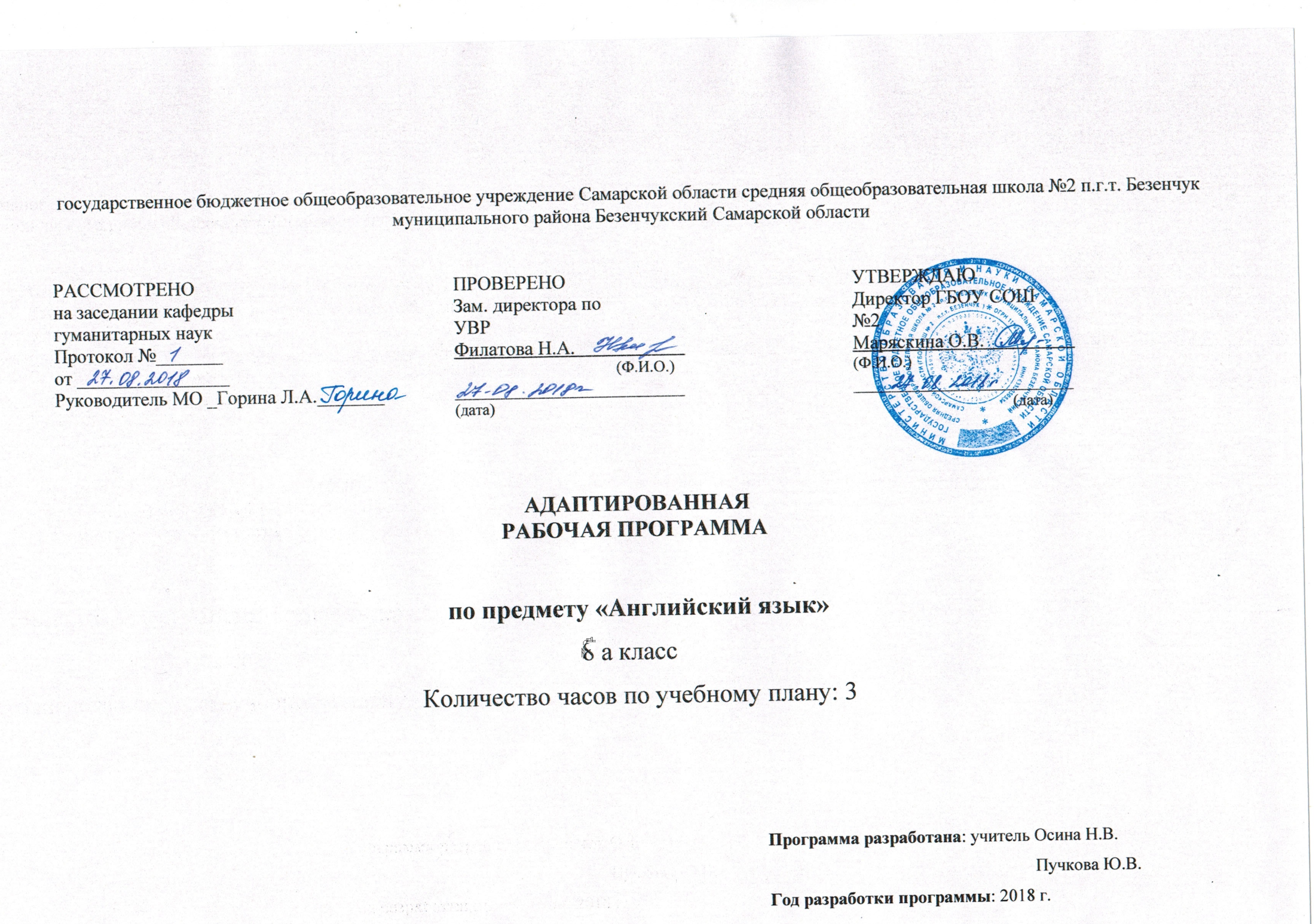 Пояснительная запискаРабочая программа по английскому языку для основной школы составлена на основе Фундаментального ядра содержания общего образования, Требований  к результатам основного общего образования, представленных в Федеральном государственном образовательном стандарте общего образования второго поколения ( утвержден  приказом Министерства образования и науки РФ от 17.12.2012 г. №1897).   Рабочая программа для курса английского 6 класса разработана на основе нормативных документов:-Закон РФ « Об образовании»-ФГОС ООО-Фундаментальное ядро содержания общего образования-Примерной программы по английскому языкуРабочая программа реализуется по УМК  Ваулиной Ю.Е. - УМК под редакцией Ваулина Ю.Е., О. Е. Подоляко, Д. Дули, В. Эванс.  - М.: Просвещение, 2008.- Авторская  программа учебная программа по английскому языку для общеобразовательных учреждений под редакцией  В.Г.Апалькова: - М.: Просвещение, 2013Данная линия учебников соответствует Федеральному государственному образовательному стандарту основного общего образования, одобрена РАО и РАН, имеет гриф «Рекомендовано» и включена в Федеральный перечень. В ней также учитываются основные идеи и положения Концепции духовно-нравственного развития и воспитания личности гражданина России, Программы развития и формирования универсальных учебных действий для общего образования, соблюдается преемственность с программой начального общего образования.Рабочая программа является составной частью программы образовательного учреждения.Описание места учебного предмета « Английский язык» в учебном плане.В соответствии с требованиями Федерального государственного образовательного стандарта основного общего образования предмет «Английский язык» изучается с 5-го по 11-й класс(280 часов). 6-й класс – 3 час в неделю (102 часа). Общая характеристика учебного предметаОсновная школа - вторая ступень общего образования. Она является важным звеном, которое соединяет все три степени общего образования: начальную, основную и старшую. 
Данная ступень характеризуется наличием значительных изменений в развитии  школьников, так как к моменту начала обучения в основной школе у них расширился кругозор и общее представление о мире, сформированы элементарные коммуникативные умения на иностранном языке в четырех видах речевой деятельности, а также общеучебные умения, необходимые для изучения иностранного языка как учебного предмета; накоплены некоторые знания о правилах речевого поведения на родном и иностранном языках. На этой ступени совершенствуются приобретенные ранее знания, навыки и умения, увеличивается объем используемых 
учащимися языковых и речевых средств, улучшается качество
практического владения иностранным языком, возрастает степень самостоятельности школьников и их творческой активности. В основной школе усиливается роль принципов когнитивной направленности учебного процесса, индивидуализации и дифференциации обучения, большее значение приобретает 
освоение современных технологий изучения иностранного языка, формирование учебно-исследовательских умений. Построение учебного содержания курса осуществляется последовательно от общего к частному с учётом реализации внутрипредметных и метапредметных связей. В основу положено взаимодействие научного, гуманистического, аксиологического, культурологического, личностно-деятельностного, историко-проблемного, интегративного, компетентностного подходов.Содержание курса направлено на формирование универсальных учебных действий, обеспечивающих развитие познавательных и коммуникативных качеств личности. Обучающиеся включаются в проектную и исследовательскую деятельность, основу которой составляют такие учебные действия, как умение видеть проблемы, ставить вопросы, классифицировать, наблюдать, проводить эксперимент, делать выводы, объяснять, доказывать, защищать свои идеи, давать определения понятиям, структурировать материал и др. Обучающиеся включаются в коммуникативную учебную деятельность, где преобладают такие её виды, как умение полно и точно выражать свои мысли, аргументировать свою точку зрения, работать в группе, представлять и сообщать информацию в устной и письменной форме, вступать в диалог и т.п.В качестве ценностных ориентиров образования выступают объекты, изучаемые в курсе английского языка, к которым у учащихся формируется ценностное отношение. При этом ведущую роль играют познавательные ценности, так как данный учебный предмет входит в группу предметов познавательного цикла, главная цель которых заключается в изучении природы.Основу познавательных ценностей составляют научные знания и научные методы познания. Развитие познавательных ценностных ориентации содержания курса английского языка позволяет сформировать:уважительное отношение к созидательной, творческой деятельности;сознательный выбор будущей профессиональной деятельности.Курс английского языка обладает возможностями для формирования коммуникативных ценностей, основу которых составляют процесс общения и грамотная речь. Коммуникативные ценностные ориентации курса способствуют:развитию потребности вести диалог, выслушивать мнение оппонента, участвовать в дискуссии;развитию способности открыто выражать и аргументировано отстаивать свою точку зрения.Курс английского языка в наибольшей мере, по сравнению с другими школьными курсами, направлен на формирование нравственных ценностей — ценности жизни во всех ее проявлениях, включая понимание самоценности , уникальности и неповторимости всех живых объектов, в том числе и человека.Рабочая программа направлена на достижение следующих результатов:1.Личностными результатами изучения предмета «английского языка» являются следующие умения:•        знание основных принципов и правил отношения между людьми, основ здорового образа жизни и здоровьесберегающих технологий;•        формирование понимания ценности здорового и безопасного образа жизни; •        сформированность познавательных интересов и мотивов,; интеллектуальных умений (доказывать, строить рассуждения, анализировать, сравнивать, делать выводы и др.); эстетического отношения к живым объектам.•        формирование ответственного отношения к учению, готовности и способности к саморазвитию и самообразованию на основе мотивации к обучению и познанию•        формирование личностных представлений о ценности природы, осознание значимости и общности глобальных проблем человечества;•        формирование коммуникативной компетентности в общении и сотрудничестве со сверстниками, старшими и младшими в процессе образовательной , общественно полезной, учебно-исследовательской, творческой и других видов деятельности•        формирование экологической культуры на основе признания ценности жизни во всех её проявлениях и необходимости ответственного , бережного отношения к окружающей среде.2.Метапредметными результатами освоения выпускниками основной школы программы по английскому языку являются:Регулятивные: УУД:•        умение организовать свою учебную деятельность: определять цель работы, ставить задачи, планировать — определять последовательность действий и прогнозировать результаты работы. Осуществлять контроль и коррекцию в случае обнаружения отклонений и отличий при сличении результатов с заданным эталоном. Оценка результатов работы — выделение и осознание учащимся того, что уже усвоено и что еще подлежит усвоению, осознание качества и уровня усвоения;•        овладение составляющими исследовательской и проектной деятельности, включая умения видеть проблему, ставить вопросы, выдвигать гипотезы, давать определения понятиям, делать выводы и заключения, структурировать материал, объяснять, доказывать, защищать свои идеи;Личностные УУД:•        способность выбирать целевые и смысловые установки в своих действиях и поступках по отношению к живой природе, здоровью своему и окружающих;•        умение самостоятельно определять цели своего обучения, ставить и формировать для себя новые задачи в учёбе и познавательной деятельности, развивать мотивы и интересы своей познавательной деятельности;Коммуникативные УУД:•        умение слушать и вступать в диалог, участвовать в коллективном обсуждении проблем; интегрироваться в группу сверстников и строить продуктивное взаимодействие со сверстниками и взрослыми; умение адекватно использовать речевые средства для дискуссии и аргументации своей позиции, сравнивать разные точки зрения, аргументировать свою точку зрения, отстаивать свою позицию. - умение организовывать учебное сотрудничество и совместную деятельность с учителем и сверстниками, работать индивидуально и в группе: находить общее решение и разрешать конфликты на основе согласования позиций и учёта интересов. Формировать , аргументировать и отстаивать своё мнение;Познавательные УУД:•        умение работать с разными источниками информации: текстом учебника, научно-популярной литературой, словарями и справочниками; анализировать и оценивать информацию, преобразовывать ее из одной формы в другую; •        умение создавать , применять и преобразовывать знаки и символы, модели  и схемы для решения учебных и познавательных задач•        умение работать с разными источниками биологической информации: находить информацию в тексте учебника, научно-популярной литературе, словарях и справочниках3. Предметными результатами являются: А. В коммуникативной сфере (т.е. владении иностранным языком как средством общения):Речевая компетенция в следующих видах речевой деятельности:В говорении:•        начинать, вести/поддерживать и заканчивать различные виды диалогов в стандартных ситуациях общения, соблюдая нормы речевого этикета, при необходимости переспрашивая, уточняя;•        расспрашивать собеседника и отвечать на его вопросы, высказывая своё мнение, просьбу, отвечать на предложение собеседника согласием/отказом в пределах изученной тематики и усвоенного лексико-грамматического материала;•        рассказывать о себе, своей семье, друзьях, своих интересах и планах на будущее;•        сообщать краткие сведения о своём городе/селе, о своей стране и странах изучаемого языка;•        описывать события/явления, передавать основное содержание, основную мысль прочитанного/услышанного, выражать своё отношение к прочитанному/услышанному, давать краткую характеристику персонажей.В аудировании:•        воспринимать на слух и полностью понимать речь учителя, одноклассников;•        воспринимать на слух и понимать основное содержание несложных аутентичных аудио- и видеотекстов, относящихся к разным коммуникативным типам речи (сообщение/рассказ/интервью);•        воспринимать на слух и выборочно понимать с опорой на языковую догадку, контекст краткие несложные аутентичные прагматические аудио- и видеотексты, выделяя значимую/нужную/необходимую информацию.В чтении:•        читать аутентичные тексты разных жанров и стилей преимущественно с пониманием основного содержания;•        читать несложные аутентичные тексты разных жанров и стилей  с полным и точным пониманием и с использованием различных приёмов смысловой переработки текста (языковой догадки, выборочного перевода), а также справочных материалов; уметь оценивать полученную информацию, выражать своё мнение;•        читать аутентичные тексты с выборочным пониманием значимой/нужной/интересующей информации.В письменной речи:•        заполнять анкеты и формуляры;•        писать поздравления, личные письма с опорой на образец с употреблением формул речевого этикета, принятых в стране/странах изучаемого языка;•        составлять план, тезисы устного или письменного сообщения; кратко излагать результаты проектной деятельности.Языковая компетенция:•        применение правил написания слов, изученных в основной школе;•        адекватное произношение и различение на слух всех звуков иностранного языка; соблюдение правильного ударения в словах и фразах;•        соблюдение ритмико-интонационных особенностей предложений различных коммуникативных типов (утвердительное, вопросительное, отрицательное, повелительное); правильное членение предложений на смысловые группы;•        распознавание и употребление в речи основных значений изученных лексических единиц (слов, словосочетаний, реплик-клише речевого этикета);•        знание основных способов словообразования (аффиксации, словосложения, конверсии);•        понимание и использование явлений многозначности слов иностранного языка: синонимии, антонимии и лексической сочетаемости;•        распознавание и употребление в речи основных морфологических форм и синтаксических конструкций изучаемого языка; •        знание признаков изученных грамматических явлений (видо-временных форм глаголов, модальных глаголов и их эквивалентов, артиклей, существительных, степеней сравнения прилагательных и наречий, местоимений, числительных, предлогов);•        знание основных различий систем иностранного и русского/родного языков.Социокультурная компетенция:•        знание национально-культурных особенностей речевого и неречевого поведения в своей стране и странах изучаемого языка; применение этих знаний в различных ситуациях формального и неформального межличностного и межкультурного общения;•        распознавание и употребление в устной и письменной речи основных норм речевого этикета (реплик-клише, наиболее распространённой оценочной лексики), принятых в странах изучаемого языка;•        знание употребительной фоновой лексики и реалий страны/стран изучаемого языка, некоторых распространённых образцов фольклора (скороговорок, поговорок, пословиц);•        знакомство с образцами художественной, публицистической и научно-популярной литературы;•        представление об особенностях образа жизни, быта, культуры стран изучаемого языка (всемирно известных достопримечательностях, выдающихся людях и их вкладе в мировую культуру);•        представление о сходстве и различиях в традициях своей страны и стран изучаемого языка;•        понимание роли владения иностранными языками в современном мире.Компенсаторная компетенция – умение выходить из трудного положения в условиях дефицита языковых средств при получении и приёме информации за счёт использования контекстуальной догадки, игнорирования языковых трудностей, переспроса, словарных замен, жестов, мимики.Б. В познавательной сфере:•        умение сравнивать языковые явления родного и иностранного языков на уровне отдельных грамматических явлений, слов, словосочетаний, предложений;•        владение приёмами работы с текстом: умение пользоваться определённой стратегией чтения/аудирования в зависимости от коммуникативной задачи (читать/слушать текст с разной глубиной понимания);•        умение действовать по образцу/аналогии при выполнении упражнений и составлении собственных высказываний в пределах тематики основной школы;•        готовность и умение осуществлять индивидуальную и совместную проектную работу;•        умение пользоваться справочным материалом (грамматическим и лингвострановедческим справочниками, двуязычным и толковым словарями, мультимедийными средствами);•        владение способами и приёмами дальнейшего самостоятельного изучения иностранных языков.В. В ценностно-ориентационной сфере:•        представление о языке как средстве выражения чувств, эмоций, основе культуры мышления;•        достижение взаимопонимания в процессе устного и письменного общения с носителями иностранного языка, установление межличностных и межкультурных контактов в доступных пределах;•        представление о целостном полиязычном, поликультурном мире, осознание места и роли родного и иностранных языков в этом мире как средства общения, познания, самореализации и социальной адаптации;•        приобщение к ценностям мировой культуры как через источники информации на иностранном языке (в том числе мультимедийные), так и через непосредственное участие в школьных обменах, туристических поездках, молодёжных форумах.Г. В эстетической сфере:•        владение элементарными средствами выражения чувств и эмоций на иностранном языке;•        стремление к знакомству с образцами художественного творчества на иностранном языке и средствами иностранного языка;•        развитие чувства прекрасного в процессе обсуждения современных тенденций в живописи, музыке, литературе.Д. В трудовой сфере:•        умение рационально планировать свой учебный труд;•        умение работать в соответствии с намеченным планом.Е. В физической сфере:•        стремление вести здоровый образ жизни (режим труда и отдыха, питание, спорт)Основными задачами реализации содержания обучения являются: •        формирование и развитие коммуникативных умений в основныхвидах речевой деятельности; •        формирование и развитие языковых навыков; •        формирование и развитие социокультурных умений и навыков.Основные цели и задачи курсаФедеральный базисный учебный план для образовательных учреждений Российской Федерации отводит 315 часов для обязательного изучения учебного предмета на этапе основного (общего) образования в 5–7 классах, из расчёта трёх учебных часов в неделю. Соответственно по 102 учебных часа в годВ процессе изучения английского языка согласно примерным программам реализуются следующие цели:Развитие иноязычной коммуникативной компетенции (речевой, языковой, социокультурной, компенсаторной, учебно-познавательной):речевая компетенция – совершенствование коммуникативных умений в четырёх основных видах речевой деятельности (говорении, аудировании, чтении, письме);языковая компетенция – систематизация ранее изученного материала; овладение новыми языковыми средствами в соответствии с отобранными темами и сферами общения; освоение знаний о языковых явлениях изучаемого языка, разных способах выражения мысли в родном и изучаемом языке;социокультурная компетенция – приобщение учащихся к культуре, традициям и реалиям стран/страны изучаемого иностранного языка в рамках тем, сфер и ситуаций общения, отвечающих опыту, интересам, психологическим особенностям учащихся основной школы в 5–7 и 8–9 классах; формирование умений представлять свою страну, её культуру в условиях иноязычного межкультурного общения;компенсаторная компетенция – развитие умений выходить из положения в условиях дефицита языковых средств при получении и передачи иноязычной информации;учебно-познавательная компетенция – дальнейшее развитие общих и специальных учебных умений, ознакомление с доступными учащимся способами и приёмами самостоятельного изучения языков и культур, в том числе с использованием новых информационных технологий.Развитие и воспитание у школьников понимания важности  иностранного языка в современном мире и потребности пользоваться им как средством общения, познания, самореализации и социальной адаптации; воспитание качеств гражданина, патриота; развитие национального самосознания, стремления к взаимопониманию между людьми разных сообществ, толерантного отношения к проявлениям другой культуры. Развитие языковых навыковВ основной школе осуществляется формирование и развитие языковых знаний школьников, продолжается овладение учащимися новыми языковыми знаниями и навыками.Графика и орфографияЗнание правил чтения и написания новых слов, отобранных для данного этапа обучения, и навыки их применения в рамках изучаемого лексико-грамматического материала.Фонетическая сторона речиНавыки адекватного произношения и различение на слух всех звуков английского языка; соблюдение правильного ударения в словах и фразах. Членение предложений на смысловые группы, соблюдение правильной интонации в различных типах предложений. Дальнейшее совершенствование слухопроизносительных навыков, в том числе приминительно к новому языковому материалу.Лексическая сторона речиРасширение объёма продуктивного и рецептивного лексического минимума за счёт лексических средств, обслуживающих новые темы, проблемы и ситуации общения. К 500 лексическим единицам, усвоенным в начальной школе, добавляется около 400 новых лексических единиц, включающих устойчивые словосочетания, оценочную лексику, реплики-клише речевого этикета, отражающие культуру стран изучаемого языка. Развитие навыков их распознания и употребления в речи.Знание основных способов словообразования:аффиксация:глаголы с префиксом re- (rewrite);существительные с суффиксами -ness (kindness), -ship (friendship), -ist (journalist), -ing (meeting);прилагательные с суффиксами -y (lazy), -ly (lovely), -ful (helpful), -al (musical), -ic (fantastic), -ian/an (Russian), -ing (boring), -ous (famous), префиксом -un (unsusual);наречия с суффиксом -ly (quickly);числительные с суффиксами -teen (nineteen), -ty (twenty), -th (fifth);словосложение: существительное + существительное (football);конверсия (образование существительных от неопределённой формы глагола – to change – a change);распознавание и использование интернациональных слов (doctor).Грамматическая сторона речиВ 6 классе предполагается расширение объёма значений грамматических средств, изученных в начальной школе, и овладение новыми грамматическими явлениями.Знание признаков и навыки распознавания и употребления в речи нераспространённых и распространённых простых предложений, в том числе с несколькими обстоятельствами, следующими в определённом порядке (We moved to a new house last year.); предложения с начальным It и с начальным There + to be (It’s cold. It’s five o’clock. It’s interesting. It was winter. There are a lot of trees in the park.); сложносочинительных предложений с сочинительными союзами and, but, or; сложноподчинительных предложений с союзами и союзными словами what, when, why, which, that, who, if, because, that’s why, then, so; условных предложений реального (Conditional I – If I see Jim, I’ll invite him to the school party.) и нереального характера (Conditional II – If I were you, I would start learning French.); всех типов вопросительных предложений (общий, специальный, альтернативный, разделительный вопросы в Present, Future, Past Simple, Present Perfect, Present Continuous); побудительных предложений в утвердительной (Be careful!) и отрицательной (Don’t worry!) формах. Знание признаков и навыки распознания и употребления в речи правильных и неправильных глаголов в наиболее употребительных формах действительного залога в изъявительном наклонении (Present, Future, Past Simple, Present Perfect, Present Continuous); и формах страдательного залога в Present, Past, Future Simple; модальных глаголов и их эквивалентов (may/can/be able to/must/have to/should); причастий настоящего и прошедшего времени; фразовых глаголов, обслуживающих темы, отобранные для данного этапа обучения.Навыки распознавания и употребления в речи определённого, неопределённого и нулевого артиклей; неисчисляемых и исчисляемых существительных (a flower, snow), существительных с причастиями настоящего и прошедшего времени (a writing student/a written exercise); существительных в функции прилагательного (art gallery), степеней сравнения прилагательных и наречий, в том числе образованных не по правилу (good–better–the best); личных местоимений в именительном (my) и объектном падежах (me), а также в абсолютной форме (mine); неопределённых местоимений (some, any); наречий, оканчивающихся на -ly (early), а также совпадающих по форме с прилагательными (fast, high); количественных числительных выше 100, порядковых числительных выше 20.Речевые уменияГоворениеДиалогическая речьВ 5–7 классах продолжается развитие таких речевых умений, как умения вести диалог этикетного характера, диалог-расспрос, диалог-побуждение к действию, при этом по сравнению с начальной школой усложняется предметное содержание речи, увеличивается количество реплик, произносимых школьниками в ходе диалога, становится более разнообразным языковое оформление речи. Монологическая речьРазвитие монологической речи в 6 классе предусматривает овладение следующими умениями:кратко высказываться о фактах и событиях, используя такие коммуникативные типы речи, как описание, повествование и сообщение, а также эмоциональные и оценочные суждения;передавать содержание, основную мысль прочитанного с опорой на текст;делать сообщение в связи с прочитанным/ прослушанным текстом;Объём монологического высказывания – до 8 – 10 фраз.АудированиеВладение умениями воспринимать на слух иноязычный текст предусматривает понимание несложных текстов с разной глубиной проникновения в их содержание (с пониманием основного содержания, с выборочным пониманием и полным пониманием текста) в зависимости от коммуникативной задачи и функционального типа текста. При этом предусматривается развитие умений:выделять основную мысль в воспринимаемом на слух тексте;выбирать главные факты, опуская второстепенные;выборочно понимать необходимую информацию в сообщениях прагматического характера с опорой на языковую догадку, контекст.ЧтениеШкольники учатся читать и понимать тексты с различной глубиной проникновения в их содержание (в зависимости от вида чтения): ознакомительное, изучающее, просмотровое/поисковое чтение. Содержание текстов должно соответствовать возрастным особенностям и интересам учащихся 6 классов, иметь образовательную и воспитательную ценность, воздействовать на эмоциональную сферу школьников.Ознакомительное чтение – чтение с пониманием основного понимания текста осуществляется на несложных аутентичных материалах с ориентацией на предметное содержание, выделяемое в 6 классе, включающих факты, отражающие особенности быта, жизни, культуры стран изучаемого языка. Объём текстов для чтения – 400–500 слов. Умения чтения, подлежащие формированию:определять тему, содержание текста по заголовку;выделять основную мысль;выбирать главные факты из текста, опуская второстепенные;устанавливать логическую последовательность основных фактов текста.Изучающее чтение – чтение с полным пониманием текста осуществляется на основе несложных аутентичных текстов, ориентированных на предметное содержание речи в 6 классе. Формируются и отрабатываются умения:полно и точно понимать содержание текста на основе его информационной переработки (языковой догадки, словообразовательного анализа, использования двуязычного словаря);выражать своё мнение по прочитанному;оценивать полученную информацию, выразить своё мнение (8–9 классы);В 6 классе объём текстов для чтения составляет до 250 слов.Просмотровое/поисковое чтение – чтение с выборочным пониманием нужной или интересующей информации предполагает умение просмотреть текст или несколько коротких текстов и выбрать информацию, которая необходима или представляет интерес для учащихся.Письменная речьОвладение письменной речью предусматривает развитие следующих умений:делать выписки из текста;писать короткие поздравления с днём рождения, другими праздниками (объёмом 30–40 слов, включая адрес), выражать пожелания;заполнять бланки (указывать имя, фамилию, пол, возраст, гражданство, адрес);писать личное письмо с опорой на образец (распрашивать адресат о его жизни, делах, сообщать то же о себе, выражать благдарность, просьбы).Объём личного письма – 50–60 слов, включая адрес.Социокультурные знания и уменияУчащиеся знакомятся с отдельными социокультурными элементами речевого поведенческого этикета в англоязычной среде в условиях проигрывания ситуаций общения: «В семье», «В школе», «Проведение досуга». Школьники учатся осуществлять межличностное и межкультурное общение, применяя знания о национально-культурных особенностях своей страны и страны/стран изучаемого языка, полученные на уроках иностранного языка и в процессе изучения других предметов (знания межпредметного характера). Использование английского языка как средства социокультурного развития школьников на данном этапе включает знакомство:с фамилиями и именами выдающихся людей в странах изучаемого языка;с оригинальными или адаптированными материалами детской прозы и поэзии;с иноязычными сказками и легендами, рассказами;с государственной символикой (с флагом и его цветовой символикой, гимном, столицами страны/стран изучаемого языка);с традициями проведения праздников Рождества, Нового года, Пасхи и т. д. в странах изучаемого языка;со словами английского языка, вошедшими во многие языки мира (в том числе и в русский) и русскими словами, вошедшими в лексикон английского языка;социокультурным портретом стран (говорящих на изучаемом языке) и культурном наследии стран изучаемого языка;речевых различиях в ситуациях формального и неформального общения в рамках изучаемых предметов речи.Предусматривается овладение умениями:писать свои имя и фамилию, а также имена и фамилии своих родственников и друзей на английском языке;правильно оформлять адрес на английском языке;описывать наиболее известные культурные достопримечательности Москвы и Санкт-Петербурга, городов/сёл/деревень, в которых живут школьники;представлять родную страну и культуру на иностранном языке;оказывать помощь зарубежным гостям в ситуациях повседневного общения.Общеучебные умения, навыки и способы деятельностиКурс предусматривает формирование у учащихся общеучебных умений и навыков, универсальных способов деятельности и ключевых компетенций в следующих напрвалениях: использование учебных умений, связанных со способами организации учебной деятельности, доступных учащимся данной возрастной группы и способствующих самостоятельному изучению английского языка, а также развитие специальных учебных умений таких как нахождение ключевых слов при работе с текстом, их семантизация на основе языковой догадки, словообразовательный анализ, выборочное использование перевода, умение пользоваться двуязычными словарями, участвовать в проектной деятельности межпредметного характера.КРАТКАЯ ХАРАКТЕРИСТИКА И СОДЕРЖАНИЕ КУРСА «АНГЛИЙСКИЙ В ФОКУСЕ» 6 (“SPOTLIGHT”)Учебно-методический комплект по английскому языку «Английский в фокусе» (Spotlight) – совместное издание издательства «Просвещение» и британского издательства “Express Publishing”, предназначенное для общеобразовательных учреждений. В отличие от других совместных проектов российских и зарубежных издательств по созданию учебников английского языка для российских школ, «Английский в фокусе» не является адаптированной к российским условиям версией международного курса – в основе данного УМК лежат основополагающие документы современного российского образования: федеральный компонент Государственного стандарта общего образования, новый федеральный базисный учебный план, примерные программы по английскому языку для начального, основного и среднего (полного) общего образования. Это изначально обеспечивает полное соответствие целей и задач курса, тематики и результатов обучения требованиям федеральных документов.   Помимо федерального компонента, «Английский в фокусе», будучи созданным в современном европейском образовательном пространстве, отвечает требованиям уровня А1 Европейских стандартов (Common European Framework/Общеевропейские компетенции владения иностранным языком). С этих позиций, обучающиеся по данному УМК становятся участниками процесса, организуемого Советом Европы по повышению качества общения между носителями разных языков и культур. Это позволит им лучше понимать друг друга, свободнее общаться, приведет к более тесному сотрудничеству.Серия «Английский в фокусе» обеспечивает две модели обучения с 5 по 11 класс и со 2 по 11 класс, предусматривая в перспективе два уровня учебника для пятого класса.Основными методологическими принципами УМК являются коммуникативно-когнитивный, личностно-ориентированный и деятельностный подходы. Главные цели курса полностью совпадают с зафиксированными в стандарте основного общего образования по иностранному языку. Это развитие коммуникативной компетенции учащихся в совокупности её составляющих: речевой, языковой, социокультурной, компенсаторной и учебно-познавательной, а также развитие и воспитание потребности школьников пользоваться английским языком как средством общения, познания, самореализации и социальной адаптации; развитие национального самосознания, стремления к взаимопониманию между людьми разных культур и сообществ.Особое внимание при создании УМК было уделено возрастной релевантности как учебных материалов, обеспечивающей интерес и мотивацию к активной познавательной и речевой деятельности, так и методического аппарата, который при учёте психофизиологических особенностей учащихся данной возрастной группы обеспечивает их когнитивное развитие. К экспертизе ряда текстов и вариантов заданий привлекались школьные психологи.Серия «Английский в фокусе» обеспечивает две модели обучения с 5 по 11 класс и со 2 по 11 класс, предусматривая в перспективе два уровня учебника для пятого класса.Основными методологическими принципами УМК являются коммуникативно-когнитивный, личностно-ориентированный и деятельностный подходы. Главные цели курса полностью совпадают с зафиксированными в стандарте основного общего образования по иностранному языку. Это развитие коммуникативной компетенции учащихся в совокупности её составляющих: речевой, языковой, социокультурной, компенсаторной и учебно-познавательной, а также развитие и воспитание потребности школьников пользоваться английским языком как средством общения, познания, самореализации и социальной адаптации; развитие национального самосознания, стремления к взаимопониманию между людьми разных культур и сообществ.Особое внимание при создании УМК было уделено возрастной релевантности как учебных материалов, обеспечивающей интерес и мотивацию к активной познавательной и речевой деятельности, так и методического аппарата, который при учёте психофизиологических особенностей учащихся данной возрастной группы обеспечивает их когнитивное развитие. К экспертизе ряда текстов и вариантов заданий привлекались школьные психологи.Отличительные особенностиПомимо уже упомянутых особенностей, к основным отличительным характеристикам курса «Английский в фокусе» в целом следует отнести:аутентичность языковых материалов;адекватность методического аппарата целям и традициям российской школы;соответствие структуры учебного материала модулей полной структуре психологической деятельности учащихся в процессе познавательной деятельности: мотивация, постановка цели, деятельность по достижению цели, самоконтроль, самооценка, самокоррекция;современные, в том числе компьютерные технологии;интерактивность, вывод ученика за рамки учебника;личностная ориентация содержания учебных материалов; включенность родного языка и культуры; система работы по формированию общих учебных умений и навыков, обобщенных способов учебной, познавательной, коммуникативной, практической деятельности;межпредметные связи как способ переноса языковых знаний и речевых умений на другие образовательные области, освоение языка как средства познания мира;возможности дифференцированного подхода к организации образовательного процесса;воспитательная и развивающая ценность материалов, широкие возможности для социализации учащихся.Как видно, ряд характеристик напрямую совпадают с изложенными в федеральном компоненте основными направлениями модернизации общего образования в целом. Компоненты УМК, используемые в обученииВ соответствии с программой для учебно-методического комплекта созданы следующие компоненты:учебника (Student’s Book);рабочей тетради (Workbook);книги для учителя (Teacher’s Book);книги для чтения (Reader);CD к книге для чтения (Reader CD);CD для занятий в классе;сборника контрольных заданий (Test Booklet).ПРЕДМЕТНОЕ СОДЕРЖАНИЕ РЕЧИ  - 6 КЛАСС.Круг тем, изучаемых в средней школе, достаточно велик, но отвечает требованиям базовых документов. По мере изучения тем прослеживаются качественные изменения в их лексико-грамматической наполняемости, смысловой нагрузке.Коммуникативные умения по видам речевой деятельностиГоворениеНезависимо оттого, развитию какого вида речевой деятельности посвящён модуль, задания на развитие умений диалогической речи учитель сможет найти в каждом модуле. Это может быть и дискуссия по предоженному проблемному сообщению/тексту, и запрос информации, и просьба уточнить/разъяснить информацию и выражение собственного отношения к проблеме/ситуации. Кроме того, учащиеся могут участвовать в диалоге в связи с прочитанным или прослушанным текстом. Объём диалогического высказывания составляет 4–5/6–7 реплики с каждой стороны.Широко представлена монологическая речь. На основе текста-опоры, проблемного вопроса/ситуации учащиеся составляют рассказы о себе, о друге, о семье, о режиме дня, о доме, описывают людей, животных, персонажей литературных произведений, становятся авторамиизвестных произведений и предлагают свои варианты развития событий, пути решения экологических проблем и т. д. Объём монологического высказывания – 8–10/12 фраз. АудированиеВ учебнике уделяется большое внимание аудированию. Учащиеся регулярно работают с аудиозаписями на уроке и дома. Они постоянно слышат речь носителей языка, что должно способствовать формированию адекватного произношения. Слушая, а иногда и повторяя за носителями языка, учащиеся обучаются воспринимать информацию либо полностью, либо частично, либо в целом, а также имитируют интонации и звуки и легко усваивают тем самым корректируя раннее сформированные произносительные навыки, уделяя внимание ритмико-интонационным особенностям английской речи. Учащиеся воспринимают и понимают речь учителя и его чёткие инструкции в ходе урока, понимают собеседника при диалогическом общении и монологические тематические высказывания и сообщения одноклассников, так как они построены на изученном материале. Во время аудирования дети используют опорные тексты и языковую догадку. В УМК прослеживается целенаправленное обучение восприятию речи на слух. Учащимся предлагаются различного рода тексты – диалоги, интервью, монологи, радиопередачи. Помимо вышеперечисленных умений, УМК содержит задания, направленные на развитие умений отделять главную информацию от второстепенной, выявлять наиболее значимые факты, определять своё отношение к информации, а также извлекать из аудиотекста интересующую их информацию.ЧтениеВ УМК на основе текстов различных стилей (это и отрывки из литературных произведений, и поэзия, и газетные статьи, и различного рода документы, тексты из разных областей знаний и диалоги) осуществляется развитие всех видов чтения аутентичных текстов: ознакомительное чтение, изучающее, поисковое/просмотровое. В каждом модуле представлен ситуативно-обусловленный диалог, с помощью которого учащиеся знакомятся с узуальным употреблением нового лексико-грамматического материала. В учебнике также представлены социокультурные тексты, которые построены таким образом, чтобы учащиеся смогли прочитать их самостоятельно и извлечь необходимую информацию. В них включено небольшое количество новых слов, которые объясняются учителем и расширяют словарный запас учащихся. Кроме того, развивается языковая догадка. Учащиеся также демонстрируют умение пользоваться двуязычным словарём учебника или одноязычным (толковым) словарём. ПисьмоОтличительной чертой данного УМК является то, что учебник последовательно обучает письму как виду речевой деятельности. В учебниках для 5–7 классов в каждом модуле целенаправленно формируются умения письменной речи посредством разнообразных заданий. Начиная с 8 класса, каждый пятый урок модуля имеет своей целью развитие и совершенствование навыков и умений письменной речи, а осуществляется такое целенаправленное обучение письму во взаимосвязи с остальными видами речевой деятельности – говорением, аудированием и чтением. Для подробного анализа/изучения предлагается образец письменного текста, на основе которого и осуществляется обучение письму. В конце работы учащиеся в группе или в режиме парной работы выполняют письменное задание и выходят на реальный результат урока, заканчивая его дома.Языковые средства и навыки пользования имиФонетическая сторона речиНа среднем этапе обучения иностранным языкам обучение фонетическиой стороне речи носит развивающий и коррективный характер. Благодаря хорошему звуковому обеспечению (диски для занятий в классе и дома) у учащихся вырабатывается адекватное произношение: они соблюдают нормы произношения (долготу и краткость гласных, дифтонги и т. д.), обращают внимание на отсутствие оглушения звонких согласных в конце слога или слова, отсутствие смягчения согласных перед гласными, связующее “r” (there is/are), правильно ставят ударение в словах и фразах, соблюдают ритмико-интонационные особенности повествовательных, побудительных и вопросительных предложений. Отсутствие ударения на служебных словах (артиклях, союзах, предлогах), интонация перечисления, членение предложений на смысловые группы отрабатываются путём прослушивания и последующего разыгрывания диалогов, записанных на дисках. Многие модули, особенно в УМК для 5–7 классов содержат упражнения для развития и совершенствования звукопроизносительных навыков, отрабатываются сложные звукосочетания, акцентируется внимание на дифференциацию произношения похожих звуков. Некоторые из модулей содержат специальные фонетические упражнения, которые направлены на различение на слух сложных для различения звуков и звукосочетаний английского языка, отработку интонационных моделей. Выработке произносительных навыков хорошо способствует наличие песен, аудиотексты, которые при желании и необходимости учащиеся могут повторять и выполнять имитативные упражнения.  Лексическая сторона речиЛексический минимум учебников отвечает требованиям базовых документов. Каждый из уроков модуля содержит упражнения, направленные на развитие и совершенствование лексического навыка. В учебнике также представлены устойчивые словосочетания, оценочная лексика и речевые клише как элементы речевого этикета, отражающие культуру англоговорящих стран, сложные для различения лексические единицы, слова с фиксированными предлогами, омофоны, синонимы, антонимы, омографы и т.д. В текстах учебника содержится лексика, предназначенная для рецептивного усвоения (в текстах страноведческого характера и в текстах по межпредметным связям). Некоторая избыточность лексики позволяет осуществлять дифференцированный подход в обучении школьников с учётом их способностей и возможностей. В учебнике даётся достаточно полное представление о способах словообразования: аффиксации, словосложении, инверсии, а систематическая и целенаправленная работа по формированию лексического навыка указывает на ярко выраженный лингвистический акцент. Интернациональные слова также представлены (project, portfolio, garage, tennis и т. д.) в УМК. В конце учебника расположен поурочный словарь с переводом лексических единиц на русский язык. ЛЕ для продуктивного усвоения выделены цветом.Грамматическая сторона речиГрамматические явления представлены на страницах учебника в виде небольшой справки-опоры. Грамматический материал вводится на основе предлагаемых для изучения текстов – то есть изучаемый языковой материал изначально представлен в контексте – таим образом, у учащихся сразу формируется восприятие того или иного грамматического явления в целостном тексте, как его неотъемлимая часть, что позволяет понять смысловую нагрузку и функционирование грамматических явлений в речи. В конце учебника помещён грамматический справочник на русском языке. В учебнике содержится весь программный материал по грамматике.Формы и способы контроля и самоконтроляNow I Know: задания в учебнике, направленные на самооценку и самоконтроль знаний материала модуля.Языковой портфель: творческие работы к каждому модулю.Progress Check/Modular Test/Exit Test: тесты из сборника контрольных заданий.Календарно-тематическое и календарное планирование по английскому языку 6 классСТАНДАРТ (тематика)«Английский в фокусе» –6 Взаимоотношения в семье, с друзьями. Внешность. Досуг и увлечения (спорт, музыка, посещение кино/театра/парка аттракционов). Покупки. Переписка. Module 1. “Family members”; “Who are you?”; English in Use 1 “Introducing & greeting people”.Module 2. English in Use 2 “Requesting services”.Module 4. “How about...?”; “My favourite day”; English in Use 4 “Making/cancelling appointment”.Module 5. English in Use 5 “Ordering flowers”.Module 6. English in Use “Buying a present”.Module 7. English in Use 7 “Reporting lost property”.Module 8. English in Use 8 “Booking theatre tickets”.Module 9. English in Use 9 “Booking a table at a restaurant”.Module 10. English in Use 10 “Booking a hotel room”.Школа и школьная жизнь, изучаемые предметы и отношение к ним. Каникулы и их проведение в различное время года. Module 2. “Happy times”; Extensive Reading: Across the curriculum: (Maths) draw a map to scale; Sp. on R. “Russian Dachas”.Module 4. “Day in, Day out”; Extensive Reading: Across the curriculum: (Maths) “Drawing numbers”; Sp. on R. “My Daily Routine”.Module 5. “Special days”; Extensive Reading: Across the curriculum: (Literature) “Through the looking glass”.Module 6. “Free time”; “Game on!”; “Pastimes”; Extensive Reading: Across the curriculum: (Design & Technology) “Puppet show”; Sp. on R. “Leisure activities”.Module 7. Extensive Reading: Across the curriculum: (History) “Toying with the past”.Module 8. “Rules & regulations”.Module 10. “Holiday plans”; “Weekend fun”; Extensive Reading: Across the curriculum: (Geography) “Coast to Coast”.Родная страна и страна/страны изучаемого языка. Их географическое положение, климат, погода, столицы, их достопримечательности. Городская/сельская среда проживания школьников.Module 1. “My country”; Culture Corner “The United kingdom”; Sp. on R. “Life in Moscow”.Module 2. “My place”; “My neighbourhood”; Culture Corner “Famous Streets”.Module 3. “Road safety”; “On the move”; “Hot wheels”; Culture Corner “Getting around London”; English in Use 3 “Asking for/giving directions”; Extensive Reading: Across the curriculum: (Art & Design) “What does red mean?”; Sp. on R. “Moscow metro”.Module 4. Culture Corner “Teenage life in Britain”.Module 5. “Festive time”; “Let’s celebrate”; Culture Corner “The Highland games”; Sp. on R. “White Nights in St Petersburg”.Module 6. Culture Corner “Boardgames”.Module 7. “In the past”; “Halloween spirit”; “Famous firsts”; Culture Corner “Superman”; Sp. on R. “Alexander Pushkin”.Module 8. “That’s the rule”; “Shall we?”; Culture Corner “Building Big”.Module 9. Culture Corner “Places to eat in the UK”; Sp. on R. “Mushrooms”.Module 10. “What’s the weather like?”; Culture Corner “The Edinburgh Experience”; Sp. on R. “Sochi”.Здоровье и личная гигиена. Защита окружающей среды.Module 1. Extensive Reading: Across the curriculum: (Geography) The Earth.Module 8. Extensive Reading: Across the curriculum: (Social sciences) “Is your neighbourhood neat and tidy”; Sp. on R. “Moscow Zoo”.Module 9. “Food and drink”; “On the menu!”; “Let’s cook”; Extensive Reading: Across the curriculum: (Food Technology) “Eat well, feel great, look great!”.№ урокаТема урокаТип урокаТип урокаЦель урокаПланируемые результаты  (в соответствии ФГОС)Планируемые результаты  (в соответствии ФГОС)Планируемые результаты  (в соответствии ФГОС)Планируемые результаты  (в соответствии ФГОС)Планируемые результаты  (в соответствии ФГОС)Планируемые результаты  (в соответствии ФГОС)Работа с детьми ОВЗ № урокаТема урокаТип урокаТип урокаЦель урокапредметныепредметныепредметныепредметныеметапредметныеличностные1МОДУЛЬ 1. Who is Who (Кто есть кто) Введение и отработка лексического материалаВведение и отработка лексического материалаНаучиться описывать внешность,лексика: to be, to have,question words обзорное повторениеграмматика: to be, to have,question words - обзорное повторениечтение: по заданиям с. 5 на базе с. 5—14лексика: to be, to have,question words обзорное повторениеграмматика: to be, to have,question words - обзорное повторениечтение: по заданиям с. 5 на базе с. 5—14лексика: to be, to have,question words обзорное повторениеграмматика: to be, to have,question words - обзорное повторениечтение: по заданиям с. 5 на базе с. 5—14лексика: to be, to have,question words обзорное повторениеграмматика: to be, to have,question words - обзорное повторениечтение: по заданиям с. 5 на базе с. 5—14формирование мотивации изучения иностранных языков и стремление к самосовершенствованию в области «Иностранный язык»регулятивные:развитие умения саморегуляции эмоциональных состоянийпознавательные:строить классификацию на основе дихотомического деления (на основе отрицания)коммуникативныепланировать общие способы работыформирование мотивации изучения иностранных языковНаучиться писать письмо другу о себеНаучиться заполнять удостоверение личностиформулировать собственное мнение и позицию, аргументировать21a.Family Members(Члены семьи)Развитие умений устной речиРазвитие умений устной речиНаучиться писать письмо другу о себеЛексика: age, aunt, cousin, curly, fat, grey, height, husband, middle-aged, parents, straight, twins, uncle, wavy, wife, be in one'searly/mid/late sixties,be married, facial featuresграмматика: Possessive аdjectives,Possessive сase:чтение: просм.и поисковоечтение —письмо другу о своейсемье: упр. 3аудирование: Аудиосопр.текста: упр. 3устная речь: Описаниевнешности: упр. 6письмо Письмодругу о себе и своейсемье:упр. 8Лексика: age, aunt, cousin, curly, fat, grey, height, husband, middle-aged, parents, straight, twins, uncle, wavy, wife, be in one'searly/mid/late sixties,be married, facial featuresграмматика: Possessive аdjectives,Possessive сase:чтение: просм.и поисковоечтение —письмо другу о своейсемье: упр. 3аудирование: Аудиосопр.текста: упр. 3устная речь: Описаниевнешности: упр. 6письмо Письмодругу о себе и своейсемье:упр. 8Лексика: age, aunt, cousin, curly, fat, grey, height, husband, middle-aged, parents, straight, twins, uncle, wavy, wife, be in one'searly/mid/late sixties,be married, facial featuresграмматика: Possessive аdjectives,Possessive сase:чтение: просм.и поисковоечтение —письмо другу о своейсемье: упр. 3аудирование: Аудиосопр.текста: упр. 3устная речь: Описаниевнешности: упр. 6письмо Письмодругу о себе и своейсемье:упр. 8Лексика: age, aunt, cousin, curly, fat, grey, height, husband, middle-aged, parents, straight, twins, uncle, wavy, wife, be in one'searly/mid/late sixties,be married, facial featuresграмматика: Possessive аdjectives,Possessive сase:чтение: просм.и поисковоечтение —письмо другу о своейсемье: упр. 3аудирование: Аудиосопр.текста: упр. 3устная речь: Описаниевнешности: упр. 6письмо Письмодругу о себе и своейсемье:упр. 8осознание возможностей самореализации средствами иностранного языка;стремление к совершенствованию речевой культуры в целомрегулятивные:развитие умения саморегуляции эмоциональных состоянийпознавательные:строить классификацию на основе дихотомического деления (на основе отрицания)коммуникативные:планировать общие способы работыформирование мотивации изучения иностранных языковНаучиться писать письмо другу о себеНаучиться заполнять удостоверение личностиформулировать собственное мнение и позицию, аргументировать31b.Who are you?(Кто ты?)Развитие умений устной речиРазвитие умений устной речиНаучиться заполнять удостоверение личностилексика: nationality, postcode,skateboard, surname, alarm clock, credit card, date of birth, driving licence, identity card, join a club, membership card,register a library грамматика: Possessive pronouns:упр. 3, 4чтение: диалог: запись в видеоклуб:упр. 2аудирование: Аудиосопр.текста: упр. 2устная речь: Предоставление/запрос информацииличного характера: упр. 6Представлениечеловека поего удостове-рению личности: упр. 7письмо: Библиотеч-ный формуляр друга:упр. 9лексика: nationality, postcode,skateboard, surname, alarm clock, credit card, date of birth, driving licence, identity card, join a club, membership card,register a library грамматика: Possessive pronouns:упр. 3, 4чтение: диалог: запись в видеоклуб:упр. 2аудирование: Аудиосопр.текста: упр. 2устная речь: Предоставление/запрос информацииличного характера: упр. 6Представлениечеловека поего удостове-рению личности: упр. 7письмо: Библиотеч-ный формуляр друга:упр. 9лексика: nationality, postcode,skateboard, surname, alarm clock, credit card, date of birth, driving licence, identity card, join a club, membership card,register a library грамматика: Possessive pronouns:упр. 3, 4чтение: диалог: запись в видеоклуб:упр. 2аудирование: Аудиосопр.текста: упр. 2устная речь: Предоставление/запрос информацииличного характера: упр. 6Представлениечеловека поего удостове-рению личности: упр. 7письмо: Библиотеч-ный формуляр друга:упр. 9лексика: nationality, postcode,skateboard, surname, alarm clock, credit card, date of birth, driving licence, identity card, join a club, membership card,register a library грамматика: Possessive pronouns:упр. 3, 4чтение: диалог: запись в видеоклуб:упр. 2аудирование: Аудиосопр.текста: упр. 2устная речь: Предоставление/запрос информацииличного характера: упр. 6Представлениечеловека поего удостове-рению личности: упр. 7письмо: Библиотеч-ный формуляр друга:упр. 9формирование ответственного отношения к учению, оптимизм в восприятии мирарегулятивные:целеполагание, включая постановку новых целей, преобразование практической задачи в познавательнуюпознавательные:проводить наблюдение и эксперимент под руководством учителякоммуникативные:формулировать собственное мнение и позицию, аргументироватьформирование мотивации изучения иностранных языковНаучиться писать письмо другу о себеНаучиться заполнять удостоверение личностиформулировать собственное мнение и позицию, аргументировать41c/ My country(Моя страна)Развитие умений устной речиРазвитие умений устной речиНаучиться описывать местонахождениелексика: compass, east, exactly,north, northeast,southwest, southаудирование: Аудиосопро-вождениетекста: упр. 3лексика: compass, east, exactly,north, northeast,southwest, southаудирование: Аудиосопро-вождениетекста: упр. 3лексика: compass, east, exactly,north, northeast,southwest, southаудирование: Аудиосопро-вождениетекста: упр. 3лексика: compass, east, exactly,north, northeast,southwest, southаудирование: Аудиосопро-вождениетекста: упр. 3осознание возможностей самореализации средствами иностранного языка;стремление к совершенствованию речевой культуры в целомрегулятивные:развитие умения саморегуляции эмоциональных состоянийпознавательные:строить классификацию на основе дихотомического деления (на основе отрицания)коммуникативные:планировать общие способы работыНаучиться описывать местонахождениеНаучиться составлять рассказ на основе прочитанного51d. Culture Corner. The United Kingdom(Великобритания)Развитие умений поискового чтенияРазвитие умений поискового чтенияНаучиться составлять рассказ на основе прочитанноголексика:population, as well as,Edinburgh, Ireland,Scotland, Walesчтение: Поисковоечтение —краткие сведения о Великобритании:упр. 2aаудирование: Аудиосопровождениетекста: упр. 1bлексика:population, as well as,Edinburgh, Ireland,Scotland, Walesчтение: Поисковоечтение —краткие сведения о Великобритании:упр. 2aаудирование: Аудиосопровождениетекста: упр. 1bлексика:population, as well as,Edinburgh, Ireland,Scotland, Walesчтение: Поисковоечтение —краткие сведения о Великобритании:упр. 2aаудирование: Аудиосопровождениетекста: упр. 1bлексика:population, as well as,Edinburgh, Ireland,Scotland, Walesчтение: Поисковоечтение —краткие сведения о Великобритании:упр. 2aаудирование: Аудиосопровождениетекста: упр. 1bформирование ответственного отношения к учению, оптимизм в восприятии мирарегулятивные:целеполагание, включая постановку новых целей, преобразование практической задачи в познавательнуюпознавательные:проводить наблюдение коммуникативные:формулировать собственное мнение и позицию, аргументироватьНаучиться описывать местонахождениеНаучиться составлять рассказ на основе прочитанного6Spotlight on Russia 1. Families(Семьи)Spotlight on RussiaУсвоение новых знанийУсвоение новых знанийНаучиться обсуждать прочитанный текстлексика: population, as well as,Edinburgh, Ireland,Scotland, Wales грамматика:чтение:аудирование:устная речь: письмолексика: population, as well as,Edinburgh, Ireland,Scotland, Wales грамматика:чтение:аудирование:устная речь: письмолексика: population, as well as,Edinburgh, Ireland,Scotland, Wales грамматика:чтение:аудирование:устная речь: письмолексика: population, as well as,Edinburgh, Ireland,Scotland, Wales грамматика:чтение:аудирование:устная речь: письмоРазвитие социокультурной компетенциирегулятивные:адекватно самостоятельно оценивать правильность выполнения действия познавательные:устанавливать причинно-следственные связикоммуникативныеосуществлять контроль, коррекцию, оценку действийНаучиться описывать местонахождениеНаучиться составлять рассказ на основе прочитанного7English in use /Introducing &Greeting People(Знакомство,приветствия)Обучение говорениюОбучение говорениюНаучиться составлять диалоги этикетного характерачтение: Поисковоечтение - диалоги: упр. 2аудирование: Аудиосопро-вождениетекста: упр. 2устная речь: Диалоги этикетного характера: упр. 3чтение: Поисковоечтение - диалоги: упр. 2аудирование: Аудиосопро-вождениетекста: упр. 2устная речь: Диалоги этикетного характера: упр. 3чтение: Поисковоечтение - диалоги: упр. 2аудирование: Аудиосопро-вождениетекста: упр. 2устная речь: Диалоги этикетного характера: упр. 3чтение: Поисковоечтение - диалоги: упр. 2аудирование: Аудиосопро-вождениетекста: упр. 2устная речь: Диалоги этикетного характера: упр. 3формирование мотивации изучения иностранных языков и стремление к самосовершенствованию в образовательной области «Иностранный язык»регулятивные:развитие умения саморегуляции эмоциональных состоянийпознавательные:строить классификацию на основе дихотомического деления (на основе отрицания)коммуникативные:планировать общие способы работыПоисковоечтение – диалогиДиалоги этикетного характера: у8Extensive Reading 1Выборочный опросВыборочный опросСамоконтроль, самокоррекция, рефлексия по материалу и освоению речевых уменийСамоконтроль, самокоррекция, рефлексия по материалу и освоению речевых уменийСамоконтроль, самокоррекция, рефлексия по материалу и освоению речевых уменийСамоконтроль, самокоррекция, рефлексия по материалу и освоению речевых уменийСамоконтроль, самокоррекция, рефлексия по материалу и освоению речевых уменийСамоконтроль, самокоррекция, рефлексия по материалу и освоению речевых уменийрегулятивные:развитие умения саморегуляции эмоциональных состояний9Progress Check 1ПовторениеПовторениеПодготовка к контрольной работе.Подготовка к контрольной работе.Подготовка к контрольной работе.Подготовка к контрольной работе.Подготовка к контрольной работе.Подготовка к контрольной работе.регулятивные:развитие умения саморегуляции эмоциональных состояний10Modular Test 1Стартовый контроль. Контроль усвоения материала модуля. Самостоятельное выполнение тестовых заданий по лексике, грамматике, чтению, аудированию, письму и устной речиСтартовый контроль. Контроль усвоения материала модуля. Самостоятельное выполнение тестовых заданий по лексике, грамматике, чтению, аудированию, письму и устной речиСтартовый контроль. Контроль усвоения материала модуля. Самостоятельное выполнение тестовых заданий по лексике, грамматике, чтению, аудированию, письму и устной речиСтартовый контроль. Контроль усвоения материала модуля. Самостоятельное выполнение тестовых заданий по лексике, грамматике, чтению, аудированию, письму и устной речиСтартовый контроль. Контроль усвоения материала модуля. Самостоятельное выполнение тестовых заданий по лексике, грамматике, чтению, аудированию, письму и устной речиСтартовый контроль. Контроль усвоения материала модуля. Самостоятельное выполнение тестовых заданий по лексике, грамматике, чтению, аудированию, письму и устной речиСтартовый контроль. Контроль усвоения материала модуля. Самостоятельное выполнение тестовых заданий по лексике, грамматике, чтению, аудированию, письму и устной речиформирование ответственного отношения к учению, оптимизм в восприятии мирарегулятивные:развитие умения саморегуляции эмоциональных состоянийпознавательные:строить классификацию на основе дихотомического деления (на основе отрицания)коммуникативныепланировать общие способы работывыполнение тестовых заданий по лексике, грамматике, чтению, аудированию, письму и устной речисоставлять микродиалоге о дате, времени годаПредлоги местапоисковоечтение —приглашениена праздникНаучиться описывать свою комнату11МОДУЛЬ 2. Here we are (Вот и мы) 2a. Happy Times (Время радости)Урок усвоения новых знанийУрок усвоения новых знанийНаучиться составлять микродиалоге о дате, времени годалексика: at midnight, at midday, event, graduation,invitation, noon, takeplace, Halloween грамматика: Предлоги местачтение: поисковоечтение —приглашениена праздниклексика: at midnight, at midday, event, graduation,invitation, noon, takeplace, Halloween грамматика: Предлоги местачтение: поисковоечтение —приглашениена праздниклексика: at midnight, at midday, event, graduation,invitation, noon, takeplace, Halloween грамматика: Предлоги местачтение: поисковоечтение —приглашениена праздниклексика: at midnight, at midday, event, graduation,invitation, noon, takeplace, Halloween грамматика: Предлоги местачтение: поисковоечтение —приглашениена праздникосознание возможностей самореализации средствами иностранного языка;стремление к совершенствованию речевой культуры в целомрегулятивные:адекватно самостоятельно оценивать правильность выполнения действия познавательные:устанавливать причинно-следственные связикоммуникативныеосуществлять контроль, коррекцию, оценку действийвыполнение тестовых заданий по лексике, грамматике, чтению, аудированию, письму и устной речисоставлять микродиалоге о дате, времени годаПредлоги местапоисковоечтение —приглашениена праздникНаучиться описывать свою комнату122b.My place.(У меня дома)Активизация лексико-грамматического материалаАктивизация лексико-грамматического материалаНаучиться описывать свою комнатулексика: basin, bathtub, carpet,ceiling, cooker, cushion,expensive, fireplace,mirror, sink, study,vase, do one’s best,move a house, give sba handчтение: Ознакомительное, поисковое чтение —диалог: переезд в новыйдом: упр. 6, 7аудирование: Аудиосопровождение текста: упр. 1лексика: basin, bathtub, carpet,ceiling, cooker, cushion,expensive, fireplace,mirror, sink, study,vase, do one’s best,move a house, give sba handчтение: Ознакомительное, поисковое чтение —диалог: переезд в новыйдом: упр. 6, 7аудирование: Аудиосопровождение текста: упр. 1лексика: basin, bathtub, carpet,ceiling, cooker, cushion,expensive, fireplace,mirror, sink, study,vase, do one’s best,move a house, give sba handчтение: Ознакомительное, поисковое чтение —диалог: переезд в новыйдом: упр. 6, 7аудирование: Аудиосопровождение текста: упр. 1лексика: basin, bathtub, carpet,ceiling, cooker, cushion,expensive, fireplace,mirror, sink, study,vase, do one’s best,move a house, give sba handчтение: Ознакомительное, поисковое чтение —диалог: переезд в новыйдом: упр. 6, 7аудирование: Аудиосопровождение текста: упр. 1осознание возможностей самореализации средствами иностранного языка;стремление к совершенствованию речевой культуры в целомрегулятивные:адекватно самостоятельно оценивать правильность выполнения действия познавательные:устанавливать причинно-следственные связикоммуникативныеосуществлять контроль, коррекцию, оценку действийвыполнение тестовых заданий по лексике, грамматике, чтению, аудированию, письму и устной речисоставлять микродиалоге о дате, времени годаПредлоги местапоисковоечтение —приглашениена праздникНаучиться описывать свою комнату132c.My neighbourhood(По соседству.Мой микрорайон)Повторение и закрепление изученного ранееПовторение и закрепление изученного ранееНаучиться описывать свой микрорайонлексика: bank, cafe,neighbourhood,coffee shopчтение: Ознакомительное, поисковое чтение —текст о микро_районе: упр. 3аудирование: Аудиосопровождениетекста: упр. 3лексика: bank, cafe,neighbourhood,coffee shopчтение: Ознакомительное, поисковое чтение —текст о микро_районе: упр. 3аудирование: Аудиосопровождениетекста: упр. 3лексика: bank, cafe,neighbourhood,coffee shopчтение: Ознакомительное, поисковое чтение —текст о микро_районе: упр. 3аудирование: Аудиосопровождениетекста: упр. 3лексика: bank, cafe,neighbourhood,coffee shopчтение: Ознакомительное, поисковое чтение —текст о микро_районе: упр. 3аудирование: Аудиосопровождениетекста: упр. 3формирование ответственного отношения к учению, оптимизм в восприятии мирарегулятивные:адекватно самостоятельно оценивать правильность выполнения действия познавательные:устанавливать причинно-следственные связикоммуникативныеосуществлять контроль, коррекцию, оценку действийОзнакомительное, поисковое чтение142d.Culture Corner. Famous Streets. (Знаменитые улицы)Урок усвоения новых знанийУрок усвоения новых знанийРазвитие навыков ознакомительного и поискового чтениялексика: avenue, boulevard,lane, road, pavement,narrow, power,store, fashionable,чтение: Ознакомительное, поисковое чтение —текст о знаменитых улицах:упр. 1, 2лексика: avenue, boulevard,lane, road, pavement,narrow, power,store, fashionable,чтение: Ознакомительное, поисковое чтение —текст о знаменитых улицах:упр. 1, 2лексика: avenue, boulevard,lane, road, pavement,narrow, power,store, fashionable,чтение: Ознакомительное, поисковое чтение —текст о знаменитых улицах:упр. 1, 2лексика: avenue, boulevard,lane, road, pavement,narrow, power,store, fashionable,чтение: Ознакомительное, поисковое чтение —текст о знаменитых улицах:упр. 1, 2осознание возможностей самореализации средствами иностранного языка;стремление к совершенствованию речевой культуры в целомпознавательные:строить классификацию на основе дихотомического деления (на основе отрицания)коммуникативныепланировать общие способы работыОзнакомительное, поисковое чтение15Spotlight on Russia 2 Dachas (Дачи)Повторение и закрепление изученного ранееПовторение и закрепление изученного ранееРазвитие социокультурной компетенциичтение: Изучающеечтение —статьячтение: Изучающеечтение —статьячтение: Изучающеечтение —статьячтение: Изучающеечтение —статьяосвоение общекультурного наследия России и общемирового культурного наследиярегулятивные:развитие умения саморегуляции эмоциональных состоянийпознавательные:строить классификацию на основе дихотомического деления (на основе отрицания)коммуникативныепланировать общие способы работыОзнакомительное, поисковое чтение16English in Use. Requesting services(Заявка на обслужива-ние)Урок усвоения новых знанийУрок усвоения новых знанийУметь составлять диалоги этикетного характералексика: come over, heating, plumberчтение: Ознакомительное, чтение —диалоги:упр. 2аудирование: Аудиосопровождение текста: упр. 1, 2устная речь: Этикетные диалогилексика: come over, heating, plumberчтение: Ознакомительное, чтение —диалоги:упр. 2аудирование: Аудиосопровождение текста: упр. 1, 2устная речь: Этикетные диалогилексика: come over, heating, plumberчтение: Ознакомительное, чтение —диалоги:упр. 2аудирование: Аудиосопровождение текста: упр. 1, 2устная речь: Этикетные диалогилексика: come over, heating, plumberчтение: Ознакомительное, чтение —диалоги:упр. 2аудирование: Аудиосопровождение текста: упр. 1, 2устная речь: Этикетные диалогиосознание возможностей самореализации средствами иностранного языка;стремление к совершенствованию речевой культуры в целомрегулятивные:развитие умения саморегуляции эмоциональных состоянийкоммуникативные:планировать общие способы работыРазвитие умений работы с текстами разных форм (план-чертеж);17Progress Check 2Самоконтоль, самокоррекция, рефлексия по материалу и освоению речевых умений  - подготовка к тесту стр.34Самоконтоль, самокоррекция, рефлексия по материалу и освоению речевых умений  - подготовка к тесту стр.34Самоконтоль, самокоррекция, рефлексия по материалу и освоению речевых умений  - подготовка к тесту стр.34Самоконтоль, самокоррекция, рефлексия по материалу и освоению речевых умений  - подготовка к тесту стр.34Самоконтоль, самокоррекция, рефлексия по материалу и освоению речевых умений  - подготовка к тесту стр.34Самоконтоль, самокоррекция, рефлексия по материалу и освоению речевых умений  - подготовка к тесту стр.34Самоконтоль, самокоррекция, рефлексия по материалу и освоению речевых умений  - подготовка к тесту стр.34формирование мотивации изучения иностранных языков и стремление к самосовершенствованию в образовательной области «Иностранный язык»регулятивные:адекватно самостоятельно оценивать правильность выполнения действия и вносить необходимые коррективы в исполнение как в конце действия, так и по ходу его реализациипознавательные:устанавливать причинно-следственные связикоммуникативныеосуществлять контроль, коррекцию, оценку действийРазвитие умений работы с текстами разных форм (план-чертеж);18Across the Curriculum:Maths.Draw a Mapto Scale (Выполнениеплана-чертежав масштабе)Комбинированный урокРазвитие умений работы с текстами разных форм (план-чертеж); развитие умений прогнозирования содержания текстаРазвитие умений работы с текстами разных форм (план-чертеж); развитие умений прогнозирования содержания текстаРазвитие умений работы с текстами разных форм (план-чертеж); развитие умений прогнозирования содержания текстаРазвитие умений работы с текстами разных форм (план-чертеж); развитие умений прогнозирования содержания тексталексика: measurements,at the bottom,What’s up?чтение: Изучающеечтение -текст, включа-ющий план-чертеж: упр.1-2лексика: measurements,at the bottom,What’s up?чтение: Изучающеечтение -текст, включа-ющий план-чертеж: упр.1-2формирование мотивации изучения иностранных языков и стремление к самосовершенствованию в образовательной области «Иностранный язык»познавательные:устанавливать причинно-следственные связикоммуникативныеосуществлять контроль, коррекцию, оценку действийРазвитие умений работы с текстами разных форм (план-чертеж);19Тест к Модулю 2Самостоятельное выполнение тестовых заданий по лексике, грамматике, чтению, аудированию, письму и устной речиСамостоятельное выполнение тестовых заданий по лексике, грамматике, чтению, аудированию, письму и устной речиСамостоятельное выполнение тестовых заданий по лексике, грамматике, чтению, аудированию, письму и устной речиСамостоятельное выполнение тестовых заданий по лексике, грамматике, чтению, аудированию, письму и устной речиСамостоятельное выполнение тестовых заданий по лексике, грамматике, чтению, аудированию, письму и устной речиСамостоятельное выполнение тестовых заданий по лексике, грамматике, чтению, аудированию, письму и устной речиСамостоятельное выполнение тестовых заданий по лексике, грамматике, чтению, аудированию, письму и устной речиосознание возможностей самореализации средствами иностранного языка;стремление к совершенствованию речевой культуры в целомрегулятивные:развитие умения саморегуляции эмоциональных состоянийпознавательные:строить классификацию на основе дихотомического деления (на основе отрицания)коммуникативные:планировать общие способы работы 20МОДУЛЬ 3. Getting Around (Поехали) 3a. Road safety (Безопасность на дорогах)Урок усвоения новых знанийУрок усвоения новых знанийНаучиться описывать дорогу в школулексика: clear, cross,dangerous, enter, flowof, park, push, safe,traffic, back seat, bike,lane, bicycle, helmet грамматика: Imperative (Пове-лительное наклонение): упр. 3чтение: просмотровое,чтение - буклет по безопасности на дорогах:упр. 4аудирование: Аудированиес выборочным пониманием заданной информации: упр. 8устная речь: Описание дороги в школуи обратно:упр. 6Рассказ наоснове прочитано-го: Gameписьмо: Буклет оправилахдорожнойбезопаснос-ти: упр. 9лексика: clear, cross,dangerous, enter, flowof, park, push, safe,traffic, back seat, bike,lane, bicycle, helmet грамматика: Imperative (Пове-лительное наклонение): упр. 3чтение: просмотровое,чтение - буклет по безопасности на дорогах:упр. 4аудирование: Аудированиес выборочным пониманием заданной информации: упр. 8устная речь: Описание дороги в школуи обратно:упр. 6Рассказ наоснове прочитано-го: Gameписьмо: Буклет оправилахдорожнойбезопаснос-ти: упр. 9лексика: clear, cross,dangerous, enter, flowof, park, push, safe,traffic, back seat, bike,lane, bicycle, helmet грамматика: Imperative (Пове-лительное наклонение): упр. 3чтение: просмотровое,чтение - буклет по безопасности на дорогах:упр. 4аудирование: Аудированиес выборочным пониманием заданной информации: упр. 8устная речь: Описание дороги в школуи обратно:упр. 6Рассказ наоснове прочитано-го: Gameписьмо: Буклет оправилахдорожнойбезопаснос-ти: упр. 9лексика: clear, cross,dangerous, enter, flowof, park, push, safe,traffic, back seat, bike,lane, bicycle, helmet грамматика: Imperative (Пове-лительное наклонение): упр. 3чтение: просмотровое,чтение - буклет по безопасности на дорогах:упр. 4аудирование: Аудированиес выборочным пониманием заданной информации: упр. 8устная речь: Описание дороги в школуи обратно:упр. 6Рассказ наоснове прочитано-го: Gameписьмо: Буклет оправилахдорожнойбезопаснос-ти: упр. 9формирование мотивации изучения иностранных языков и стремление к самосовершенствованию в образовательной области «Иностранный язык»регулятивные:целеполагание, включая постановку новых целей, преобразование практической задачи в познавательнуюпознавательные:проводить наблюдение и эксперимент под руководством учителякоммуникативные:формулировать собственное мнение и позицию, аргументировать213b.On the move(В движении)Комплексное применение знанийКомплексное применение знанийНаучиться составлять диалог по темелексика: careful, excellent,gallery, perfect,go straight, gotowards, turn green, грамматика: Can (в значении запрета, разрешения): упр. 2, 3чтение: знакомитель-ное, поисковое чтение –диалог: науроке вождения: упр. 5устная речь: Диалог: на уроке вождения: упр. 8лексика: careful, excellent,gallery, perfect,go straight, gotowards, turn green, грамматика: Can (в значении запрета, разрешения): упр. 2, 3чтение: знакомитель-ное, поисковое чтение –диалог: науроке вождения: упр. 5устная речь: Диалог: на уроке вождения: упр. 8лексика: careful, excellent,gallery, perfect,go straight, gotowards, turn green, грамматика: Can (в значении запрета, разрешения): упр. 2, 3чтение: знакомитель-ное, поисковое чтение –диалог: науроке вождения: упр. 5устная речь: Диалог: на уроке вождения: упр. 8лексика: careful, excellent,gallery, perfect,go straight, gotowards, turn green, грамматика: Can (в значении запрета, разрешения): упр. 2, 3чтение: знакомитель-ное, поисковое чтение –диалог: науроке вождения: упр. 5устная речь: Диалог: на уроке вождения: упр. 8основы социально-критического мышления, ориентация в особенностях социальных отношений и взаимодействийпознавательные:строить классификацию на основе дихотомического деления (на основе отрицания)коммуникативные:планировать общие способы работы223c. Hot wheels(С ветерком)Актуализация знаний и уменийАктуализация знаний и уменийНаучиться составлять рассказ о знаменитостях с опорой на резюме лексика: bring, fast, occupation,be born, famousчтение: Поисковоечтение – тексто МихаилеШумахере:упр. 3аудирование: Аудиосопро-вождениетекста: упр. 1,2устная речь: Рассказ о знаменитости сопорой на резюмелексика: bring, fast, occupation,be born, famousчтение: Поисковоечтение – тексто МихаилеШумахере:упр. 3аудирование: Аудиосопро-вождениетекста: упр. 1,2устная речь: Рассказ о знаменитости сопорой на резюмелексика: bring, fast, occupation,be born, famousчтение: Поисковоечтение – тексто МихаилеШумахере:упр. 3аудирование: Аудиосопро-вождениетекста: упр. 1,2устная речь: Рассказ о знаменитости сопорой на резюмелексика: bring, fast, occupation,be born, famousчтение: Поисковоечтение – тексто МихаилеШумахере:упр. 3аудирование: Аудиосопро-вождениетекста: упр. 1,2устная речь: Рассказ о знаменитости сопорой на резюмепознавательные:строить классификацию на основе дихотомического деления (на основе отрицания)коммуникативные:планировать общие способы работы4 неделя233d. Culture Corner. Getting around in London (Виды транс_порта в Лондоне)Урок усвоения новых знанийУрок усвоения новых знанийРазвитие умений прогнозирования, просмотрового и поискового чтениялексика: city centre, get around,luggage, underground,a nice view, double_decker (bus)чтение: Просмотровое,поисковое чтение – текст о видахтранспорта вЛондоне: упр. 1аудирование: Аудированиес выборочным пониманием заданной информации: упр. 3устная речь: Диалог на основе прочитано-го: упр. 2лексика: city centre, get around,luggage, underground,a nice view, double_decker (bus)чтение: Просмотровое,поисковое чтение – текст о видахтранспорта вЛондоне: упр. 1аудирование: Аудированиес выборочным пониманием заданной информации: упр. 3устная речь: Диалог на основе прочитано-го: упр. 2лексика: city centre, get around,luggage, underground,a nice view, double_decker (bus)чтение: Просмотровое,поисковое чтение – текст о видахтранспорта вЛондоне: упр. 1аудирование: Аудированиес выборочным пониманием заданной информации: упр. 3устная речь: Диалог на основе прочитано-го: упр. 2лексика: city centre, get around,luggage, underground,a nice view, double_decker (bus)чтение: Просмотровое,поисковое чтение – текст о видахтранспорта вЛондоне: упр. 1аудирование: Аудированиес выборочным пониманием заданной информации: упр. 3устная речь: Диалог на основе прочитано-го: упр. 2основы социально-критического мышления, ориентация в особенностях социальных отношений и взаимодействийрегулятивные:целеполагание, включая постановку новых целей, преобразование практической задачи в познавательнуюпознавательные:проводить наблюдение и эксперимент под руководством учителякоммуникативные:формулировать собственное мнение и позицию, аргументировать4 неделя24Spotlight on Russia 3 – Metro (Метро)Комбинированный урокКомбинированный урокчитают и полностью понимают содержание текста,составляют резюме,представляют диалог, .высказ.на осн. прочитан.чтение:изучающее – статьяписьмо:резюме на основе текста (текст для журнала о своем крае)устная речь: описание, сообщение на основе прочитанногочтение:изучающее – статьяписьмо:резюме на основе текста (текст для журнала о своем крае)устная речь: описание, сообщение на основе прочитанногочтение:изучающее – статьяписьмо:резюме на основе текста (текст для журнала о своем крае)устная речь: описание, сообщение на основе прочитанногочтение:изучающее – статьяписьмо:резюме на основе текста (текст для журнала о своем крае)устная речь: описание, сообщение на основе прочитанногоосвоение общекультурного наследия России и общемирового культурного наследиярегулятивные:планировать пути достижения целейпознавательные:проводить наблюдение и эксперимент под руководством учителякоммуникативные:формулировать собственное мнение и позицию, аргументировать4 неделя25English in Use – Askingfor/Giving directions (Как пройти...?)(с.33)Комбинированный урокКомбинированный урокупотребляют в речи новые ЛЕ по темеразвитие диалогической речичтение: Изучающеечтение – диалоги: упр. 3аудирование: Аудиосопро-вождениетекста: упр. 3устная речь: Диалоги этикетного характера: упр. 4чтение: Изучающеечтение – диалоги: упр. 3аудирование: Аудиосопро-вождениетекста: упр. 3устная речь: Диалоги этикетного характера: упр. 4чтение: Изучающеечтение – диалоги: упр. 3аудирование: Аудиосопро-вождениетекста: упр. 3устная речь: Диалоги этикетного характера: упр. 4чтение: Изучающеечтение – диалоги: упр. 3аудирование: Аудиосопро-вождениетекста: упр. 3устная речь: Диалоги этикетного характера: упр. 4формирование мотивации изучения иностранных языков и стремление к самосовершенствованию в образовательной области «Иностранный язык»регулятивные:целеполагание, включая постановку новых целей, преобразование практической задачи в познавательнуюпознавательные:проводить наблюдение и эксперимент под руководством учителякоммуникативные:формулировать собственное мнение и позицию, аргументироватьНоябрь1 неделя26Across theCurriculum: Art& Design. What does red mean? (Что означает красный цвет?) с. 33Развитие творческих умений учащихсяРазвитие творческих умений учащихсяРабота в группах/парах:употребляют в речи новые ЛЕ по теме,читают и понимают содержание карты,представл. монол. высказ. Лексика: protection, respect, soldier, war, warnЧтение: Поисковоечтение: упр. 3аудирование: Аудиосопро-вождениетекста: упр. 3устная речь: Диалог -обмен мнениями: упр. 2Лексика: protection, respect, soldier, war, warnЧтение: Поисковоечтение: упр. 3аудирование: Аудиосопро-вождениетекста: упр. 3устная речь: Диалог -обмен мнениями: упр. 2Лексика: protection, respect, soldier, war, warnЧтение: Поисковоечтение: упр. 3аудирование: Аудиосопро-вождениетекста: упр. 3устная речь: Диалог -обмен мнениями: упр. 2Лексика: protection, respect, soldier, war, warnЧтение: Поисковоечтение: упр. 3аудирование: Аудиосопро-вождениетекста: упр. 3устная речь: Диалог -обмен мнениями: упр. 2основы социально-критического мышления, ориентация в особенностях социальных отношений и взаимодействийрегулятивные:адекватно оценивать свои возможности достижения цели.познавательные:структурировать тексты, включая умение выделять главное и второст.главную идею текста.коммуникативные:учитывать разные мнения и интересы.Ноябрь1 неделя27Progress Check 3Самоконтоль, самокоррекция, рефлексия по материалу и освоению речевых умений – подготовка к тесту Самоконтоль, самокоррекция, рефлексия по материалу и освоению речевых умений – подготовка к тесту Самоконтоль, самокоррекция, рефлексия по материалу и освоению речевых умений – подготовка к тесту Самоконтоль, самокоррекция, рефлексия по материалу и освоению речевых умений – подготовка к тесту Самоконтоль, самокоррекция, рефлексия по материалу и освоению речевых умений – подготовка к тесту Самоконтоль, самокоррекция, рефлексия по материалу и освоению речевых умений – подготовка к тесту Самоконтоль, самокоррекция, рефлексия по материалу и освоению речевых умений – подготовка к тесту формирование мотивации изучения иностранных языков и стремление к самосовершенствованию в образовательной области «Иностранный язык»регулятивные:адекватно самостоятельно оценивать правильность выполнения действия и вносить необходимые коррективы в исполнение.познавательные:устанавливать причинно-следственные связикоммуникативные:осуществлять контроль, оценку коррекцию Ноябрь1 неделя28Тест к Модулю 3Самостоятельное выполнение тестовых заданий по лексике, грамматике, чтению, аудированию, письму и устной речиСамостоятельное выполнение тестовых заданий по лексике, грамматике, чтению, аудированию, письму и устной речиСамостоятельное выполнение тестовых заданий по лексике, грамматике, чтению, аудированию, письму и устной речиСамостоятельное выполнение тестовых заданий по лексике, грамматике, чтению, аудированию, письму и устной речиСамостоятельное выполнение тестовых заданий по лексике, грамматике, чтению, аудированию, письму и устной речиСамостоятельное выполнение тестовых заданий по лексике, грамматике, чтению, аудированию, письму и устной речиСамостоятельное выполнение тестовых заданий по лексике, грамматике, чтению, аудированию, письму и устной речиосознание возможностей самореализации средствами иностранного языка;стремление к совершенствованию речевой культуры в целомрегулятивные:развитие умения саморегуляции эмоциональных состоянийпознавательные:строить классификацию на основе дихотомического деления (на основе отрицания)коммуникативные:планировать общие способы работы 2 неделя29МОДУЛЬ 4. Day after Day (День за днем) 4a. Day in, Dayout (День и ночь – суткипрочь) с. 36–37Усвоение новых знаний и уменийУсвоение новых знаний и уменийНаучиться составлять диалог – интервью о распорядке дня, учащиеся овладевают новыми ЛЕ  и употребляют ихв речи лексика: catch, cook, fix, kick, kiss, laugh, lose, rarely, teach, go out, have a shower, once/twice a weekграмматика: Present Simple: упр. 3, 4, 5Adverbs of frequency: упр. 6чтение:Ознаком., просмот-ровое чтение – викторина проГарри Поттера: упр. 2аудирование:Аудиосопр.текста: упр. 2устная речь:Диалог- интервью о распорядке дня:упр. 8лексика: catch, cook, fix, kick, kiss, laugh, lose, rarely, teach, go out, have a shower, once/twice a weekграмматика: Present Simple: упр. 3, 4, 5Adverbs of frequency: упр. 6чтение:Ознаком., просмот-ровое чтение – викторина проГарри Поттера: упр. 2аудирование:Аудиосопр.текста: упр. 2устная речь:Диалог- интервью о распорядке дня:упр. 8лексика: catch, cook, fix, kick, kiss, laugh, lose, rarely, teach, go out, have a shower, once/twice a weekграмматика: Present Simple: упр. 3, 4, 5Adverbs of frequency: упр. 6чтение:Ознаком., просмот-ровое чтение – викторина проГарри Поттера: упр. 2аудирование:Аудиосопр.текста: упр. 2устная речь:Диалог- интервью о распорядке дня:упр. 8лексика: catch, cook, fix, kick, kiss, laugh, lose, rarely, teach, go out, have a shower, once/twice a weekграмматика: Present Simple: упр. 3, 4, 5Adverbs of frequency: упр. 6чтение:Ознаком., просмот-ровое чтение – викторина проГарри Поттера: упр. 2аудирование:Аудиосопр.текста: упр. 2устная речь:Диалог- интервью о распорядке дня:упр. 8формирование мотивации изучения иностранных языков и стремление к самосовершенствованию в образовательной области «Иностранный язык»регулятивные:целеполагание, включая постановку новых целей, преобразование практической задачи в познавательнуюпознавательные:проводить наблюдение и эксперимент под руководством учителякоммуникативные:формулировать собственное мнение и позицию, аргументировать2 неделя304b.How about…?(Как насчет…?) с. 38–39Усвоение новых знаний и уменийУсвоение новых знаний и уменийовладевают и употребляют в речи новые ЛЕ по теме,воспринимают на слух и выборочно понимают аудиотексты,представляют монолог,описывают свой дом,отрабатывают правила чтенияЛексика:be on, comedy,disgusting, drama, dull,enjoyable, horrible, sitcom, teenager, terrible,thriller, windsurfing,eat out, reality showграмматика:Present Simple(yes/no questions):упр. 8чтение:Прогноз  содержания текста,поисковое чтение – диалог о вкусах ипредпочтениях: упр. 6аудирование:Аудиосопр. текста: упр. 6,упр. 9устная речь: Выраж.предпочтенийи неприязни, внесение предложенийЛексика:be on, comedy,disgusting, drama, dull,enjoyable, horrible, sitcom, teenager, terrible,thriller, windsurfing,eat out, reality showграмматика:Present Simple(yes/no questions):упр. 8чтение:Прогноз  содержания текста,поисковое чтение – диалог о вкусах ипредпочтениях: упр. 6аудирование:Аудиосопр. текста: упр. 6,упр. 9устная речь: Выраж.предпочтенийи неприязни, внесение предложенийЛексика:be on, comedy,disgusting, drama, dull,enjoyable, horrible, sitcom, teenager, terrible,thriller, windsurfing,eat out, reality showграмматика:Present Simple(yes/no questions):упр. 8чтение:Прогноз  содержания текста,поисковое чтение – диалог о вкусах ипредпочтениях: упр. 6аудирование:Аудиосопр. текста: упр. 6,упр. 9устная речь: Выраж.предпочтенийи неприязни, внесение предложенийЛексика:be on, comedy,disgusting, drama, dull,enjoyable, horrible, sitcom, teenager, terrible,thriller, windsurfing,eat out, reality showграмматика:Present Simple(yes/no questions):упр. 8чтение:Прогноз  содержания текста,поисковое чтение – диалог о вкусах ипредпочтениях: упр. 6аудирование:Аудиосопр. текста: упр. 6,упр. 9устная речь: Выраж.предпочтенийи неприязни, внесение предложенийосознание возможностей самореализации средствами иностранного языка;стремление к совершенствованию речевой культуры в целомрегулятивные:целеполагание, преобразование практической задачи в познавательнуюпознавательные:проводить наблюдение и эксперимент под руководством учителякоммуникативные:формулировать собственное мнение и позицию, аргументировать2 неделя314c. My favouriteday (Мой любимый день) с. 40Комплексное применение знаний и уменийКомплексное применение знаний и уменийовладевают и употребляют в речи новые ЛЕ по теме,начинают, ведут и заканчивают диалог о своем идеальном днелексика:climb, movie, put up,set off, arrive inMoscow/at the airport,build a fire, leisure,scout club, the rest, tieknots грамматика:Linkers: упр. 3чтение:. Просм.чтение: упр. 2аудирование:Аудиосопр.текста: упр. 2устная речь:Диалог о своем идеальном дне: упр. 4лексика:climb, movie, put up,set off, arrive inMoscow/at the airport,build a fire, leisure,scout club, the rest, tieknots грамматика:Linkers: упр. 3чтение:. Просм.чтение: упр. 2аудирование:Аудиосопр.текста: упр. 2устная речь:Диалог о своем идеальном дне: упр. 4лексика:climb, movie, put up,set off, arrive inMoscow/at the airport,build a fire, leisure,scout club, the rest, tieknots грамматика:Linkers: упр. 3чтение:. Просм.чтение: упр. 2аудирование:Аудиосопр.текста: упр. 2устная речь:Диалог о своем идеальном дне: упр. 4лексика:climb, movie, put up,set off, arrive inMoscow/at the airport,build a fire, leisure,scout club, the rest, tieknots грамматика:Linkers: упр. 3чтение:. Просм.чтение: упр. 2аудирование:Аудиосопр.текста: упр. 2устная речь:Диалог о своем идеальном дне: упр. 4основы социально-критического мышления, ориентация в особенностях социальных отношений и взаимодействийрегулятивные:устанавливать целевые приоритетыпознавательные:осуществлять расширенный поиск информации с использованием ресурсов библиотек и Интернеткоммуникативные:устанавливать и сравнивать разные точки зрения3 неделя324d. Culture Corner.Teenage Life inBritain(Жизнь подростков в Великобритании)с. 41Актуализация знаний и уменийАктуализация знаний и уменийРазвитие социокультурной компетенциилексика:disagree, get along with, laystation, pocket money, semi_грамматика:Present Simple(yes/no questions):чтение:Просмотр.,поисковое чтение – текст о жизни бри-танских подростков:упр. 1, 2аудирование:Аудиосопр. текста: упр. 3устная речь: Сообщ. на основе прочитанного:упр. 3лексика:disagree, get along with, laystation, pocket money, semi_грамматика:Present Simple(yes/no questions):чтение:Просмотр.,поисковое чтение – текст о жизни бри-танских подростков:упр. 1, 2аудирование:Аудиосопр. текста: упр. 3устная речь: Сообщ. на основе прочитанного:упр. 3лексика:disagree, get along with, laystation, pocket money, semi_грамматика:Present Simple(yes/no questions):чтение:Просмотр.,поисковое чтение – текст о жизни бри-танских подростков:упр. 1, 2аудирование:Аудиосопр. текста: упр. 3устная речь: Сообщ. на основе прочитанного:упр. 3лексика:disagree, get along with, laystation, pocket money, semi_грамматика:Present Simple(yes/no questions):чтение:Просмотр.,поисковое чтение – текст о жизни бри-танских подростков:упр. 1, 2аудирование:Аудиосопр. текста: упр. 3устная речь: Сообщ. на основе прочитанного:упр. 3потребность в самовыражении и самореализации, социальном признании;регулятивные:построению жизненных планов во временной перспективе,познавательные:давать определение понятиямкоммуникативные:адекватно использовать речь для планирования и регуляции своей деятельности3 неделя33Spotlight on Russia 4 Hi! (Привет!) Sp on R с. 6Систематизация и обобщение знаний и уменийСистематизация и обобщение знаний и уменийупотребляют в речи новые ЛЕ по теме,читают и полностью понимают содержание текста,воспринимают на слух и выборочно понимают аудиотексты, умеют делать сообщение на основе прочитанного лексика:dormitory, dungeon,habit, hide and seek,magic tricks чтение:Изучающее чтение – статья устная речь:Сообщение наоснове прочитанного письмо:Текст для журнала: о своем образе жизни лексика:dormitory, dungeon,habit, hide and seek,magic tricks чтение:Изучающее чтение – статья устная речь:Сообщение наоснове прочитанного письмо:Текст для журнала: о своем образе жизни лексика:dormitory, dungeon,habit, hide and seek,magic tricks чтение:Изучающее чтение – статья устная речь:Сообщение наоснове прочитанного письмо:Текст для журнала: о своем образе жизни лексика:dormitory, dungeon,habit, hide and seek,magic tricks чтение:Изучающее чтение – статья устная речь:Сообщение наоснове прочитанного письмо:Текст для журнала: о своем образе жизни знание о своей этнической принадлежности, освоение национальных ценностей, традиций, культуры;уважение к истории, культурным и историческим памятникамрегулятивные:самостоятельно ставить новые учебные цели и задачипознавательные:осуществлять сравнение, сериацию и классификацию, самостоятельно коммуникативные:строить монологическое контекстное высказывание3 неделя34English in Use 4.Making/Cancelling an appointment. (Назначение/отмена встречи) с. 42Урок усвоения нового материалаУрок усвоения нового материалаОбучение речевому этикету  Лексика: appointment, cancel, definitely, worry, feel better, have got a cold, pass alongчтение:Прогноз содержа-ния текста, ознаком.,поисковое чтение: упр. 1, 2, 3устная речь: Диалоги этикетного характера: упр. 4аудирование:Аудиосопр.текста: упр. 2 Лексика: appointment, cancel, definitely, worry, feel better, have got a cold, pass alongчтение:Прогноз содержа-ния текста, ознаком.,поисковое чтение: упр. 1, 2, 3устная речь: Диалоги этикетного характера: упр. 4аудирование:Аудиосопр.текста: упр. 2 Лексика: appointment, cancel, definitely, worry, feel better, have got a cold, pass alongчтение:Прогноз содержа-ния текста, ознаком.,поисковое чтение: упр. 1, 2, 3устная речь: Диалоги этикетного характера: упр. 4аудирование:Аудиосопр.текста: упр. 2 Лексика: appointment, cancel, definitely, worry, feel better, have got a cold, pass alongчтение:Прогноз содержа-ния текста, ознаком.,поисковое чтение: упр. 1, 2, 3устная речь: Диалоги этикетного характера: упр. 4аудирование:Аудиосопр.текста: упр. 2уважение к истории, культуре страны изучаемого языкарегулятивные:осуществлять контроль по результату и по способу действия; познавательные:устанавливать причинно-следственные связикоммуникативные:адекватно использовать речевые средства для решения коммуникативных задач, 4 неделя35Extensive Reading 4 . Across the Curriculum: Maths.Drawing numbers(Вычерчиваемчисла) с. 43 Комбинированный урокКомбинированный урокРазвитие умений прогнозирования содержания текста, ознакомительного чтениялексика: chart, graph чтение: Поисковоечтение: упр. 3аудирование:Аудиосопр.текста: упр. 3устная речь: Сообщение, диалог: упр. 4, 5, 6лексика: chart, graph чтение: Поисковоечтение: упр. 3аудирование:Аудиосопр.текста: упр. 3устная речь: Сообщение, диалог: упр. 4, 5, 6лексика: chart, graph чтение: Поисковоечтение: упр. 3аудирование:Аудиосопр.текста: упр. 3устная речь: Сообщение, диалог: упр. 4, 5, 6лексика: chart, graph чтение: Поисковоечтение: упр. 3аудирование:Аудиосопр.текста: упр. 3устная речь: Сообщение, диалог: упр. 4, 5, 6уважение к личности и её достоинству, доброжелательное отношение к окружающим, нетерпимость к любым видам насилия и готовность противостоять имрегулятивные:принимать решения в проблемной ситуации на основе переговоров;познавательные:обобщать понятия.коммуникативные:строить диалогическое высказывание4 неделя36Progress Check 4Самоконтроль, самокоррекция, рефлексия по материалу и освоению речевых умений – подготовка к тесту Самоконтроль, самокоррекция, рефлексия по материалу и освоению речевых умений – подготовка к тесту Самоконтроль, самокоррекция, рефлексия по материалу и освоению речевых умений – подготовка к тесту Самоконтроль, самокоррекция, рефлексия по материалу и освоению речевых умений – подготовка к тесту Самоконтроль, самокоррекция, рефлексия по материалу и освоению речевых умений – подготовка к тесту Самоконтроль, самокоррекция, рефлексия по материалу и освоению речевых умений – подготовка к тесту Самоконтроль, самокоррекция, рефлексия по материалу и освоению речевых умений – подготовка к тесту формирование мотивации изучения иностранных языков и стремление к самосовершенствованию в образовательной области «Иностранный язык»регулятивные:адекватно самостоятельно оценивать правильность выполнения действия познавательные:устанавливать причинно-следственные связикоммуникативные:осуществлять контроль, коррекцию, оценку действий4 неделя37Тест к Модулю 4Самостоятельное выполнение тестовых заданий по лексике, грамматике, чтению, аудированию, письму и устной речиСамостоятельное выполнение тестовых заданий по лексике, грамматике, чтению, аудированию, письму и устной речиСамостоятельное выполнение тестовых заданий по лексике, грамматике, чтению, аудированию, письму и устной речиСамостоятельное выполнение тестовых заданий по лексике, грамматике, чтению, аудированию, письму и устной речиСамостоятельное выполнение тестовых заданий по лексике, грамматике, чтению, аудированию, письму и устной речиСамостоятельное выполнение тестовых заданий по лексике, грамматике, чтению, аудированию, письму и устной речиСамостоятельное выполнение тестовых заданий по лексике, грамматике, чтению, аудированию, письму и устной речиосознание возможностей самореализации средствами иностранного языка;стремление к совершенствованию речевой культуры в целомрегулятивные:развитие умения саморегуляции эмоциональных состоянийпознавательные:строить классификацию на основе дихотомического деления (на основе отрицания)коммуникативные:планировать общие способы работы Декабрь1 неделя38МОДУЛЬ 5.FEASTS (Праздники) 5a.Festive time(Время праздников)с. 46–47Урок усвоения нового материалаУрок усвоения нового материалаВведение и отработка лексического материалаВведение и отработка лексического материалалексика: grapes, as for, be busy, be excited, do the dusting, do thewashing up, Goodluck!, make preparations, make a cake, make teaграмматика: Present Continuousупр. 4, 5чтение:Ознакомит., просмотровое чтение -поздравитель-ное сообщение по электронной почте:упр. 2, 3аудирование: Аудированиес выборочным поним. : упр. 8устная речь: Описание события: упр. 6письмо:Открытка-приглашениена праздник:упр. 9лексика: grapes, as for, be busy, be excited, do the dusting, do thewashing up, Goodluck!, make preparations, make a cake, make teaграмматика: Present Continuousупр. 4, 5чтение:Ознакомит., просмотровое чтение -поздравитель-ное сообщение по электронной почте:упр. 2, 3аудирование: Аудированиес выборочным поним. : упр. 8устная речь: Описание события: упр. 6письмо:Открытка-приглашениена праздник:упр. 9лексика: grapes, as for, be busy, be excited, do the dusting, do thewashing up, Goodluck!, make preparations, make a cake, make teaграмматика: Present Continuousупр. 4, 5чтение:Ознакомит., просмотровое чтение -поздравитель-ное сообщение по электронной почте:упр. 2, 3аудирование: Аудированиес выборочным поним. : упр. 8устная речь: Описание события: упр. 6письмо:Открытка-приглашениена праздник:упр. 9потребность в самовыражении и самореализации, социальном признании;регулятивные:адекватно самостоятельно оценивать правильность выполнения действия познавательные:устанавливать причинно-следственные связикоммуникативные:осуществлять контроль, коррекцию, оценку действийДекабрь1 неделя395b. Let’s celebrate(Отпразднуем!)с. 48–49Усвоение новых знанийУсвоение новых знанийовладевают и употребляют в речи новые ЛЕ по теме,правильно употребляют в речи глагол can и местоимения,прогнозируют содержание, читают и понимают тексты.лексика: clean up, cool, costume, dress up, guest, offer, run out of, Thanksgiving Day, bobbing for apples, Guy Fawkes Day, St. Patrick’s Day, St. Valentine’sграмматика: Present Continuous(negative and interrogative) :упр. 7, 8чтение: Прогноз содерж.текста,изучающее чтение – диалог о праздничном вечере: упр. 3, 5аудирование: Аудиосопр.текста: упр. 3устная речь: Обмен мнениями: упр. 6письмо: Описаниепраздника:упр. 9лексика: clean up, cool, costume, dress up, guest, offer, run out of, Thanksgiving Day, bobbing for apples, Guy Fawkes Day, St. Patrick’s Day, St. Valentine’sграмматика: Present Continuous(negative and interrogative) :упр. 7, 8чтение: Прогноз содерж.текста,изучающее чтение – диалог о праздничном вечере: упр. 3, 5аудирование: Аудиосопр.текста: упр. 3устная речь: Обмен мнениями: упр. 6письмо: Описаниепраздника:упр. 9лексика: clean up, cool, costume, dress up, guest, offer, run out of, Thanksgiving Day, bobbing for apples, Guy Fawkes Day, St. Patrick’s Day, St. Valentine’sграмматика: Present Continuous(negative and interrogative) :упр. 7, 8чтение: Прогноз содерж.текста,изучающее чтение – диалог о праздничном вечере: упр. 3, 5аудирование: Аудиосопр.текста: упр. 3устная речь: Обмен мнениями: упр. 6письмо: Описаниепраздника:упр. 9лексика: clean up, cool, costume, dress up, guest, offer, run out of, Thanksgiving Day, bobbing for apples, Guy Fawkes Day, St. Patrick’s Day, St. Valentine’sграмматика: Present Continuous(negative and interrogative) :упр. 7, 8чтение: Прогноз содерж.текста,изучающее чтение – диалог о праздничном вечере: упр. 3, 5аудирование: Аудиосопр.текста: упр. 3устная речь: Обмен мнениями: упр. 6письмо: Описаниепраздника:упр. 9осознание возможностей самореализации средствами иностранного языка;стремление к совершенствованию речевой культуры в целомрегулятивные:устанавливать целевые приоритеты познавательные:обобщать понятия — осуществлять логическую операцию перехода от видовых признаков к родовому понятию, от понятия с меньшим объёмом к понятию с большим объёмомкоммуникативные:формулировать собственное мнение и позицию, аргументироватьДекабрь1 неделя405c.Special days(Особые дни) с. 5Комплексное применение знанийКомплексное применение знанийовладевают и употребляют в речи новые ЛЕ по теме,читают и полностью понимают текст, Развивают монологическую речь лексика:colourful, festive, finally, last, pray, whole, have a meal, light lamps, make a speech, put in order, put up decorationsчтение: Прогноз. содерж. текста, поисковоечтение – речьо национальном празднике: упр. 2аудирование:Аудиосопр.текста: упр. 2письмо:Текст речи о Национальном празднике:упр. устная речь: Выступление/речь о национальномПразднике (на основе прочит.):упр. 5лексика:colourful, festive, finally, last, pray, whole, have a meal, light lamps, make a speech, put in order, put up decorationsчтение: Прогноз. содерж. текста, поисковоечтение – речьо национальном празднике: упр. 2аудирование:Аудиосопр.текста: упр. 2письмо:Текст речи о Национальном празднике:упр. устная речь: Выступление/речь о национальномПразднике (на основе прочит.):упр. 5лексика:colourful, festive, finally, last, pray, whole, have a meal, light lamps, make a speech, put in order, put up decorationsчтение: Прогноз. содерж. текста, поисковоечтение – речьо национальном празднике: упр. 2аудирование:Аудиосопр.текста: упр. 2письмо:Текст речи о Национальном празднике:упр. устная речь: Выступление/речь о национальномПразднике (на основе прочит.):упр. 5лексика:colourful, festive, finally, last, pray, whole, have a meal, light lamps, make a speech, put in order, put up decorationsчтение: Прогноз. содерж. текста, поисковоечтение – речьо национальном празднике: упр. 2аудирование:Аудиосопр.текста: упр. 2письмо:Текст речи о Национальном празднике:упр. устная речь: Выступление/речь о национальномПразднике (на основе прочит.):упр. 5основы социально-критического мышления, ориентация в особенностях социальных отношений и взаимодействий, установление взаимосвязи между общественными и политическими событиямирегулятивные:построению жизненных планов во временной перспективе познавательные:осуществлять сравнение, сериацию и классификациюкоммуникативные:адекватно использовать речевые средства для решения различных коммуникативных задач2 неделя415d. The HighlandGames (Шотландскиеигры)Комплексное применение знанийКомплексное применение знанийовладевают и употребляют в речи новые ЛЕ по теме,читают и полностью понимают текст, Развивают монологическую речь лексика:colourful, festive, finally, last, pray, whole, have a meal, light lamps, make a speech, put in order, put up decorationsчтение: Прогноз. содерж. текста, поисковоечтение – речьо национальном празднике: упр. 2аудирование:Аудиосопр.текста: упр. 2письмо:Текст речи о Национальном празднике:упр. устная речь: Выступление/речь о национальномПразднике (на основе прочит.):упр. 5лексика:colourful, festive, finally, last, pray, whole, have a meal, light lamps, make a speech, put in order, put up decorationsчтение: Прогноз. содерж. текста, поисковоечтение – речьо национальном празднике: упр. 2аудирование:Аудиосопр.текста: упр. 2письмо:Текст речи о Национальном празднике:упр. устная речь: Выступление/речь о национальномПразднике (на основе прочит.):упр. 5лексика:colourful, festive, finally, last, pray, whole, have a meal, light lamps, make a speech, put in order, put up decorationsчтение: Прогноз. содерж. текста, поисковоечтение – речьо национальном празднике: упр. 2аудирование:Аудиосопр.текста: упр. 2письмо:Текст речи о Национальном празднике:упр. устная речь: Выступление/речь о национальномПразднике (на основе прочит.):упр. 5лексика:colourful, festive, finally, last, pray, whole, have a meal, light lamps, make a speech, put in order, put up decorationsчтение: Прогноз. содерж. текста, поисковоечтение – речьо национальном празднике: упр. 2аудирование:Аудиосопр.текста: упр. 2письмо:Текст речи о Национальном празднике:упр. устная речь: Выступление/речь о национальномПразднике (на основе прочит.):упр. 5основы социально-критического мышления, ориентация в особенностях социальных отношений и взаимодействий, установление взаимосвязи между общественными и политическими событиямирегулятивные:построению жизненных планов во временной перспективе познавательные:осуществлять сравнение, сериацию и классификациюкоммуникативные:адекватно использовать речевые средства для решения различных коммуникативных задач2 неделя42Spotlight on Russia 5 White Nights(Белые ночи)Комплексное применение знанийКомплексное применение знанийовладевают и употребляют в речи новые ЛЕ по теме,читают и полностью понимают текст, Развивают монологическую речь лексика:colourful, festive, finally, last, pray, whole, have a meal, light lamps, make a speech, put in order, put up decorationsчтение: Прогноз. содерж. текста, поисковоечтение – речьо национальном празднике: упр. 2аудирование:Аудиосопр.текста: упр. 2письмо:Текст речи о Национальном празднике:упр. устная речь: Выступление/речь о национальномПразднике (на основе прочит.):упр. 5лексика:colourful, festive, finally, last, pray, whole, have a meal, light lamps, make a speech, put in order, put up decorationsчтение: Прогноз. содерж. текста, поисковоечтение – речьо национальном празднике: упр. 2аудирование:Аудиосопр.текста: упр. 2письмо:Текст речи о Национальном празднике:упр. устная речь: Выступление/речь о национальномПразднике (на основе прочит.):упр. 5лексика:colourful, festive, finally, last, pray, whole, have a meal, light lamps, make a speech, put in order, put up decorationsчтение: Прогноз. содерж. текста, поисковоечтение – речьо национальном празднике: упр. 2аудирование:Аудиосопр.текста: упр. 2письмо:Текст речи о Национальном празднике:упр. устная речь: Выступление/речь о национальномПразднике (на основе прочит.):упр. 5лексика:colourful, festive, finally, last, pray, whole, have a meal, light lamps, make a speech, put in order, put up decorationsчтение: Прогноз. содерж. текста, поисковоечтение – речьо национальном празднике: упр. 2аудирование:Аудиосопр.текста: упр. 2письмо:Текст речи о Национальном празднике:упр. устная речь: Выступление/речь о национальномПразднике (на основе прочит.):упр. 5основы социально-критического мышления, ориентация в особенностях социальных отношений и взаимодействий, установление взаимосвязи между общественными и политическими событиямирегулятивные:построению жизненных планов во временной перспективе познавательные:осуществлять сравнение, сериацию и классификациюкоммуникативные:адекватно использовать речевые средства для решения различных коммуникативных задач2 неделя43English in Use 5. Ordering flowers (Как заказатьцветы)Комплексное применение знанийКомплексное применение знанийовладевают и употребляют в речи новые ЛЕ по теме,читают и полностью понимают текст, Развивают монологическую речь лексика:colourful, festive, finally, last, pray, whole, have a meal, light lamps, make a speech, put in order, put up decorationsчтение: Прогноз. содерж. текста, поисковоечтение – речьо национальном празднике: упр. 2аудирование:Аудиосопр.текста: упр. 2письмо:Текст речи о Национальном празднике:упр. устная речь: Выступление/речь о национальномПразднике (на основе прочит.):упр. 5лексика:colourful, festive, finally, last, pray, whole, have a meal, light lamps, make a speech, put in order, put up decorationsчтение: Прогноз. содерж. текста, поисковоечтение – речьо национальном празднике: упр. 2аудирование:Аудиосопр.текста: упр. 2письмо:Текст речи о Национальном празднике:упр. устная речь: Выступление/речь о национальномПразднике (на основе прочит.):упр. 5лексика:colourful, festive, finally, last, pray, whole, have a meal, light lamps, make a speech, put in order, put up decorationsчтение: Прогноз. содерж. текста, поисковоечтение – речьо национальном празднике: упр. 2аудирование:Аудиосопр.текста: упр. 2письмо:Текст речи о Национальном празднике:упр. устная речь: Выступление/речь о национальномПразднике (на основе прочит.):упр. 5лексика:colourful, festive, finally, last, pray, whole, have a meal, light lamps, make a speech, put in order, put up decorationsчтение: Прогноз. содерж. текста, поисковоечтение – речьо национальном празднике: упр. 2аудирование:Аудиосопр.текста: упр. 2письмо:Текст речи о Национальном празднике:упр. устная речь: Выступление/речь о национальномПразднике (на основе прочит.):упр. 5основы социально-критического мышления, ориентация в особенностях социальных отношений и взаимодействий, установление взаимосвязи между общественными и политическими событиямирегулятивные:построению жизненных планов во временной перспективе познавательные:осуществлять сравнение, сериацию и классификациюкоммуникативные:адекватно использовать речевые средства для решения различных коммуникативных задач2 неделя44Extensive Reading 5. Across theCurriculum:Literature.Through the Looking Glass(В Зазеркалье)Комплексное применение знанийКомплексное применение знанийовладевают и употребляют в речи новые ЛЕ по теме,читают и полностью понимают текст, Развивают монологическую речь лексика:colourful, festive, finally, last, pray, whole, have a meal, light lamps, make a speech, put in order, put up decorationsчтение: Прогноз. содерж. текста, поисковоечтение – речьо национальном празднике: упр. 2аудирование:Аудиосопр.текста: упр. 2письмо:Текст речи о Национальном празднике:упр. устная речь: Выступление/речь о национальномПразднике (на основе прочит.):упр. 5лексика:colourful, festive, finally, last, pray, whole, have a meal, light lamps, make a speech, put in order, put up decorationsчтение: Прогноз. содерж. текста, поисковоечтение – речьо национальном празднике: упр. 2аудирование:Аудиосопр.текста: упр. 2письмо:Текст речи о Национальном празднике:упр. устная речь: Выступление/речь о национальномПразднике (на основе прочит.):упр. 5лексика:colourful, festive, finally, last, pray, whole, have a meal, light lamps, make a speech, put in order, put up decorationsчтение: Прогноз. содерж. текста, поисковоечтение – речьо национальном празднике: упр. 2аудирование:Аудиосопр.текста: упр. 2письмо:Текст речи о Национальном празднике:упр. устная речь: Выступление/речь о национальномПразднике (на основе прочит.):упр. 5лексика:colourful, festive, finally, last, pray, whole, have a meal, light lamps, make a speech, put in order, put up decorationsчтение: Прогноз. содерж. текста, поисковоечтение – речьо национальном празднике: упр. 2аудирование:Аудиосопр.текста: упр. 2письмо:Текст речи о Национальном празднике:упр. устная речь: Выступление/речь о национальномПразднике (на основе прочит.):упр. 5основы социально-критического мышления, ориентация в особенностях социальных отношений и взаимодействий, установление взаимосвязи между общественными и политическими событиямирегулятивные:построению жизненных планов во временной перспективе познавательные:осуществлять сравнение, сериацию и классификациюкоммуникативные:адекватно использовать речевые средства для решения различных коммуникативных задач2 неделя45Progress Check 5Самоконтоль, самокоррекция, рефлексия по материалу и освоению речевых умений – подготовка к тесту стр.64Самоконтоль, самокоррекция, рефлексия по материалу и освоению речевых умений – подготовка к тесту стр.64формирование мотивации изучения иностранных языков и стремление к самосовершенствованию в образовательной области «Иностранный язык»регулятивные:адекватно самостоятельно оценивать правильность выполнения действия и вносить необходимые коррективы в исполнение как в конце действия, так и по ходу его реализациипознавательные:устанавливать причинно-следственные связикоммуникативные:осуществлять контроль, коррекцию, оценку действийрегулятивные:адекватно самостоятельно оценивать правильность выполнения действия и вносить необходимые коррективы в исполнение как в конце действия, так и по ходу его реализациипознавательные:устанавливать причинно-следственные связикоммуникативные:осуществлять контроль, коррекцию, оценку действийрегулятивные:адекватно самостоятельно оценивать правильность выполнения действия и вносить необходимые коррективы в исполнение как в конце действия, так и по ходу его реализациипознавательные:устанавливать причинно-следственные связикоммуникативные:осуществлять контроль, коррекцию, оценку действийрегулятивные:адекватно самостоятельно оценивать правильность выполнения действия и вносить необходимые коррективы в исполнение как в конце действия, так и по ходу его реализациипознавательные:устанавливать причинно-следственные связикоммуникативные:осуществлять контроль, коррекцию, оценку действийрегулятивные:целеполагание, включая постановку новых целей, преобразование практической задачи в познавательнуюпознавательные:структурировать тексты, включая умение выделять главное и второстепенное, главную идею текста, выстраивать последовательность описываемых событий коммуникативные:формулировать собственное мнение и позицию, аргументировать46Тест к Модулю 5Самостоятельное выполнение тестовых заданий по лексике, грамматике, чтению, аудированию, письму и устной речиСамостоятельное выполнение тестовых заданий по лексике, грамматике, чтению, аудированию, письму и устной речиосознание возможностей самореализации средствами иностранного языка;стремление к совершенствованию речевой культуры в целомрегулятивные:развитие умения саморегуляции эмоциональных состоянийпознавательные:строить классификацию на основе дихотомического деления (на основе отрицания)коммуникативные:планировать общие способы работы регулятивные:развитие умения саморегуляции эмоциональных состоянийпознавательные:строить классификацию на основе дихотомического деления (на основе отрицания)коммуникативные:планировать общие способы работы регулятивные:развитие умения саморегуляции эмоциональных состоянийпознавательные:строить классификацию на основе дихотомического деления (на основе отрицания)коммуникативные:планировать общие способы работы регулятивные:развитие умения саморегуляции эмоциональных состоянийпознавательные:строить классификацию на основе дихотомического деления (на основе отрицания)коммуникативные:планировать общие способы работы 4 неделярегулятивные:устанавливать целевые приоритетыпознавательные:осуществлять расширенный поиск информации с использованием ресурсов библиотек и Интернета коммуникативные:задавать вопросы, необходимые для сотрудничества  с партнером47МОДУЛЬ 6. Leisure activities   (На досуге)6a. Free time (Свободноевремя) с. 56–57Урок усвоения нового материалаУрок усвоения нового материалаВведение и отработка лексического материалалексика: grapes, as for, be busy, be excited, do the dusting, do thewashing up, Goodluck!, make preparations, make a cake, make teaграмматика: Present Continuousупр. 4, 5чтение:Ознакомит., просмотровое чтение -поздравитель-ное сообщение по электронной почте:упр. 2, 3аудирование: Аудированиес выборочным поним. : упр. 8устная речь: Описание события: упр. 6письмо:Открытка-приглашениена праздник:упр. 9лексика: grapes, as for, be busy, be excited, do the dusting, do thewashing up, Goodluck!, make preparations, make a cake, make teaграмматика: Present Continuousупр. 4, 5чтение:Ознакомит., просмотровое чтение -поздравитель-ное сообщение по электронной почте:упр. 2, 3аудирование: Аудированиес выборочным поним. : упр. 8устная речь: Описание события: упр. 6письмо:Открытка-приглашениена праздник:упр. 9лексика: grapes, as for, be busy, be excited, do the dusting, do thewashing up, Goodluck!, make preparations, make a cake, make teaграмматика: Present Continuousупр. 4, 5чтение:Ознакомит., просмотровое чтение -поздравитель-ное сообщение по электронной почте:упр. 2, 3аудирование: Аудированиес выборочным поним. : упр. 8устная речь: Описание события: упр. 6письмо:Открытка-приглашениена праздник:упр. 9лексика: grapes, as for, be busy, be excited, do the dusting, do thewashing up, Goodluck!, make preparations, make a cake, make teaграмматика: Present Continuousупр. 4, 5чтение:Ознакомит., просмотровое чтение -поздравитель-ное сообщение по электронной почте:упр. 2, 3аудирование: Аудированиес выборочным поним. : упр. 8устная речь: Описание события: упр. 6письмо:Открытка-приглашениена праздник:упр. 9потребность в самовыражении и самореализации, социальном признании;регулятивные:адекватно самостоятельно оценивать правильность выполнения действия познавательные:устанавливать причинно-следственные связикоммуникативные:осуществлять контроль, коррекцию, оценку действий486b. Game on! (Игра!)с. 58–59Усвоение новых знанийУсвоение новых знанийовладевают и употребляют в речи новые ЛЕ по теме,правильно употребляют в речи глагол can и местоимения,прогнозируют содержание, читают и понимают тексты.лексика: clean up, cool, costume, dress up, guest, offer, run out of, Thanksgiving Day, bobbing for apples, Guy Fawkes Day, St. Patrick’s Day, St. Valentine’sграмматика: Present Continuous(negative and interrogative) :упр. 7, 8чтение: Прогноз содерж.текста,изучающее чтение – диалог о праздничном вечере: упр. 3, 5аудирование: Аудиосопр.текста: упр. 3устная речь: Обмен мнениями: упр. 6письмо: Описаниепраздника:упр. 9лексика: clean up, cool, costume, dress up, guest, offer, run out of, Thanksgiving Day, bobbing for apples, Guy Fawkes Day, St. Patrick’s Day, St. Valentine’sграмматика: Present Continuous(negative and interrogative) :упр. 7, 8чтение: Прогноз содерж.текста,изучающее чтение – диалог о праздничном вечере: упр. 3, 5аудирование: Аудиосопр.текста: упр. 3устная речь: Обмен мнениями: упр. 6письмо: Описаниепраздника:упр. 9лексика: clean up, cool, costume, dress up, guest, offer, run out of, Thanksgiving Day, bobbing for apples, Guy Fawkes Day, St. Patrick’s Day, St. Valentine’sграмматика: Present Continuous(negative and interrogative) :упр. 7, 8чтение: Прогноз содерж.текста,изучающее чтение – диалог о праздничном вечере: упр. 3, 5аудирование: Аудиосопр.текста: упр. 3устная речь: Обмен мнениями: упр. 6письмо: Описаниепраздника:упр. 9лексика: clean up, cool, costume, dress up, guest, offer, run out of, Thanksgiving Day, bobbing for apples, Guy Fawkes Day, St. Patrick’s Day, St. Valentine’sграмматика: Present Continuous(negative and interrogative) :упр. 7, 8чтение: Прогноз содерж.текста,изучающее чтение – диалог о праздничном вечере: упр. 3, 5аудирование: Аудиосопр.текста: упр. 3устная речь: Обмен мнениями: упр. 6письмо: Описаниепраздника:упр. 9осознание возможностей самореализации средствами иностранного языка;стремление к совершенствованию речевой культуры в целомрегулятивные:устанавливать целевые приоритеты познавательные:обобщать понятия — осуществлять логическую операцию перехода от видовых признаков к родовому понятию, от понятия с меньшим объёмом к понятию с большим объёмомкоммуникативные:формулировать собственное мнение и позицию, аргументировать3 неделя496c. Pastimes(Скоротаемвремя!)с. 60Усвоение новых знанийУсвоение новых знанийовладевают и употребляют в речи новые ЛЕ по теме,правильно употребляют в речи глагол can и местоимения,прогнозируют содержание, читают и понимают тексты.лексика: clean up, cool, costume, dress up, guest, offer, run out of, Thanksgiving Day, bobbing for apples, Guy Fawkes Day, St. Patrick’s Day, St. Valentine’sграмматика: Present Continuous(negative and interrogative) :упр. 7, 8чтение: Прогноз содерж.текста,изучающее чтение – диалог о праздничном вечере: упр. 3, 5аудирование: Аудиосопр.текста: упр. 3устная речь: Обмен мнениями: упр. 6письмо: Описаниепраздника:упр. 9лексика: clean up, cool, costume, dress up, guest, offer, run out of, Thanksgiving Day, bobbing for apples, Guy Fawkes Day, St. Patrick’s Day, St. Valentine’sграмматика: Present Continuous(negative and interrogative) :упр. 7, 8чтение: Прогноз содерж.текста,изучающее чтение – диалог о праздничном вечере: упр. 3, 5аудирование: Аудиосопр.текста: упр. 3устная речь: Обмен мнениями: упр. 6письмо: Описаниепраздника:упр. 9лексика: clean up, cool, costume, dress up, guest, offer, run out of, Thanksgiving Day, bobbing for apples, Guy Fawkes Day, St. Patrick’s Day, St. Valentine’sграмматика: Present Continuous(negative and interrogative) :упр. 7, 8чтение: Прогноз содерж.текста,изучающее чтение – диалог о праздничном вечере: упр. 3, 5аудирование: Аудиосопр.текста: упр. 3устная речь: Обмен мнениями: упр. 6письмо: Описаниепраздника:упр. 9лексика: clean up, cool, costume, dress up, guest, offer, run out of, Thanksgiving Day, bobbing for apples, Guy Fawkes Day, St. Patrick’s Day, St. Valentine’sграмматика: Present Continuous(negative and interrogative) :упр. 7, 8чтение: Прогноз содерж.текста,изучающее чтение – диалог о праздничном вечере: упр. 3, 5аудирование: Аудиосопр.текста: упр. 3устная речь: Обмен мнениями: упр. 6письмо: Описаниепраздника:упр. 9осознание возможностей самореализации средствами иностранного языка;стремление к совершенствованию речевой культуры в целомрегулятивные:устанавливать целевые приоритеты познавательные:обобщать понятия — осуществлять логическую операцию перехода от видовых признаков к родовому понятию, от понятия с меньшим объёмом к понятию с большим объёмомкоммуникативные:формулировать собственное мнение и позицию, аргументировать3 неделя506d.Culture Corner. Board Games(Настольные игры)с. 61Усвоение новых знаний Усвоение новых знаний овладевают и употребляют в речи новые ЛЕ по теме,правильно употребляют в речи глагол can и местоимения,прогнозируют содержание, читают и понимают тексты.лексика: clean up, cool, costume, dress up, guest, offer, run out of, Thanksgiving Day, bobbing for apples, Guy Fawkes Day, St. Patrick’s Day, St. Valentine’sграмматика: Present Continuous(negative and interrogative) :упр. 7, 8чтение: Прогноз содерж.текста,изучающее чтение – диалог о праздничном вечере: упр. 3, 5аудирование: Аудиосопр.текста: упр. 3устная речь: Обмен мнениями: упр. 6письмо: Описаниепраздника:упр. 9лексика: clean up, cool, costume, dress up, guest, offer, run out of, Thanksgiving Day, bobbing for apples, Guy Fawkes Day, St. Patrick’s Day, St. Valentine’sграмматика: Present Continuous(negative and interrogative) :упр. 7, 8чтение: Прогноз содерж.текста,изучающее чтение – диалог о праздничном вечере: упр. 3, 5аудирование: Аудиосопр.текста: упр. 3устная речь: Обмен мнениями: упр. 6письмо: Описаниепраздника:упр. 9лексика: clean up, cool, costume, dress up, guest, offer, run out of, Thanksgiving Day, bobbing for apples, Guy Fawkes Day, St. Patrick’s Day, St. Valentine’sграмматика: Present Continuous(negative and interrogative) :упр. 7, 8чтение: Прогноз содерж.текста,изучающее чтение – диалог о праздничном вечере: упр. 3, 5аудирование: Аудиосопр.текста: упр. 3устная речь: Обмен мнениями: упр. 6письмо: Описаниепраздника:упр. 9лексика: clean up, cool, costume, dress up, guest, offer, run out of, Thanksgiving Day, bobbing for apples, Guy Fawkes Day, St. Patrick’s Day, St. Valentine’sграмматика: Present Continuous(negative and interrogative) :упр. 7, 8чтение: Прогноз содерж.текста,изучающее чтение – диалог о праздничном вечере: упр. 3, 5аудирование: Аудиосопр.текста: упр. 3устная речь: Обмен мнениями: упр. 6письмо: Описаниепраздника:упр. 9осознание возможностей самореализации средствами иностранного языка;стремление к совершенствованию речевой культуры в целомрегулятивные:устанавливать целевые приоритеты познавательные:обобщать понятия — осуществлять логическую операцию перехода от видовых признаков к родовому понятию, от понятия с меньшим объёмом к понятию с большим объёмомкоммуникативные:формулировать собственное мнение и позицию, аргументировать3 неделя50Spotlight on Russia 6. Free Time (Свободное время)Усвоение новых знанийУсвоение новых знанийовладевают и употребляют в речи новые ЛЕ по теме,правильно употребляют в речи глагол can и местоимения,прогнозируют содержание, читают и понимают тексты.лексика: clean up, cool, costume, dress up, guest, offer, run out of, Thanksgiving Day, bobbing for apples, Guy Fawkes Day, St. Patrick’s Day, St. Valentine’sграмматика: Present Continuous(negative and interrogative) :упр. 7, 8чтение: Прогноз содерж.текста,изучающее чтение – диалог о праздничном вечере: упр. 3, 5аудирование: Аудиосопр.текста: упр. 3устная речь: Обмен мнениями: упр. 6письмо: Описаниепраздника:упр. 9лексика: clean up, cool, costume, dress up, guest, offer, run out of, Thanksgiving Day, bobbing for apples, Guy Fawkes Day, St. Patrick’s Day, St. Valentine’sграмматика: Present Continuous(negative and interrogative) :упр. 7, 8чтение: Прогноз содерж.текста,изучающее чтение – диалог о праздничном вечере: упр. 3, 5аудирование: Аудиосопр.текста: упр. 3устная речь: Обмен мнениями: упр. 6письмо: Описаниепраздника:упр. 9лексика: clean up, cool, costume, dress up, guest, offer, run out of, Thanksgiving Day, bobbing for apples, Guy Fawkes Day, St. Patrick’s Day, St. Valentine’sграмматика: Present Continuous(negative and interrogative) :упр. 7, 8чтение: Прогноз содерж.текста,изучающее чтение – диалог о праздничном вечере: упр. 3, 5аудирование: Аудиосопр.текста: упр. 3устная речь: Обмен мнениями: упр. 6письмо: Описаниепраздника:упр. 9лексика: clean up, cool, costume, dress up, guest, offer, run out of, Thanksgiving Day, bobbing for apples, Guy Fawkes Day, St. Patrick’s Day, St. Valentine’sграмматика: Present Continuous(negative and interrogative) :упр. 7, 8чтение: Прогноз содерж.текста,изучающее чтение – диалог о праздничном вечере: упр. 3, 5аудирование: Аудиосопр.текста: упр. 3устная речь: Обмен мнениями: упр. 6письмо: Описаниепраздника:упр. 9осознание возможностей самореализации средствами иностранного языка;стремление к совершенствованию речевой культуры в целомрегулятивные:устанавливать целевые приоритеты познавательные:обобщать понятия — осуществлять логическую операцию перехода от видовых признаков к родовому понятию, от понятия с меньшим объёмом к понятию с большим объёмомкоммуникативные:формулировать собственное мнение и позицию, аргументировать3 неделя52English in Use 6/ Buying a present (Покупка подарка)с. 62Усвоение новых знанийУсвоение новых знанийовладевают и употребляют в речи новые ЛЕ по теме,правильно употребляют в речи глагол can и местоимения,прогнозируют содержание, читают и понимают тексты.лексика: clean up, cool, costume, dress up, guest, offer, run out of, Thanksgiving Day, bobbing for apples, Guy Fawkes Day, St. Patrick’s Day, St. Valentine’sграмматика: Present Continuous(negative and interrogative) :упр. 7, 8чтение: Прогноз содерж.текста,изучающее чтение – диалог о праздничном вечере: упр. 3, 5аудирование: Аудиосопр.текста: упр. 3устная речь: Обмен мнениями: упр. 6письмо: Описаниепраздника:упр. 9лексика: clean up, cool, costume, dress up, guest, offer, run out of, Thanksgiving Day, bobbing for apples, Guy Fawkes Day, St. Patrick’s Day, St. Valentine’sграмматика: Present Continuous(negative and interrogative) :упр. 7, 8чтение: Прогноз содерж.текста,изучающее чтение – диалог о праздничном вечере: упр. 3, 5аудирование: Аудиосопр.текста: упр. 3устная речь: Обмен мнениями: упр. 6письмо: Описаниепраздника:упр. 9лексика: clean up, cool, costume, dress up, guest, offer, run out of, Thanksgiving Day, bobbing for apples, Guy Fawkes Day, St. Patrick’s Day, St. Valentine’sграмматика: Present Continuous(negative and interrogative) :упр. 7, 8чтение: Прогноз содерж.текста,изучающее чтение – диалог о праздничном вечере: упр. 3, 5аудирование: Аудиосопр.текста: упр. 3устная речь: Обмен мнениями: упр. 6письмо: Описаниепраздника:упр. 9лексика: clean up, cool, costume, dress up, guest, offer, run out of, Thanksgiving Day, bobbing for apples, Guy Fawkes Day, St. Patrick’s Day, St. Valentine’sграмматика: Present Continuous(negative and interrogative) :упр. 7, 8чтение: Прогноз содерж.текста,изучающее чтение – диалог о праздничном вечере: упр. 3, 5аудирование: Аудиосопр.текста: упр. 3устная речь: Обмен мнениями: упр. 6письмо: Описаниепраздника:упр. 9осознание возможностей самореализации средствами иностранного языка;стремление к совершенствованию речевой культуры в целомрегулятивные:устанавливать целевые приоритеты познавательные:обобщать понятия — осуществлять логическую операцию перехода от видовых признаков к родовому понятию, от понятия с меньшим объёмом к понятию с большим объёмомкоммуникативные:формулировать собственное мнение и позицию, аргументировать3 неделя53Extensive Reading 6/ Across the Curriculum:Design & Technology.Puppet Show (Кукольный театр)Комплексное применение знанийКомплексное применение знанийовладевают и употребляют в речи новые ЛЕ по теме,читают и полностью понимают текст, Развивают монологическую речь лексика:colourful, festive, finally, last, pray, whole, have a meal, light lamps, make a speech, put in order, put up decorationsчтение: Прогноз. содерж. текста, поисковоечтение – речьо национальном празднике: упр. 2аудирование:Аудиосопр.текста: упр. 2письмо:Текст речи о Национальном празднике:упр. устная речь: Выступление/речь о национальномПразднике (на основе прочит.):упр. 5лексика:colourful, festive, finally, last, pray, whole, have a meal, light lamps, make a speech, put in order, put up decorationsчтение: Прогноз. содерж. текста, поисковоечтение – речьо национальном празднике: упр. 2аудирование:Аудиосопр.текста: упр. 2письмо:Текст речи о Национальном празднике:упр. устная речь: Выступление/речь о национальномПразднике (на основе прочит.):упр. 5лексика:colourful, festive, finally, last, pray, whole, have a meal, light lamps, make a speech, put in order, put up decorationsчтение: Прогноз. содерж. текста, поисковоечтение – речьо национальном празднике: упр. 2аудирование:Аудиосопр.текста: упр. 2письмо:Текст речи о Национальном празднике:упр. устная речь: Выступление/речь о национальномПразднике (на основе прочит.):упр. 5лексика:colourful, festive, finally, last, pray, whole, have a meal, light lamps, make a speech, put in order, put up decorationsчтение: Прогноз. содерж. текста, поисковоечтение – речьо национальном празднике: упр. 2аудирование:Аудиосопр.текста: упр. 2письмо:Текст речи о Национальном празднике:упр. устная речь: Выступление/речь о национальномПразднике (на основе прочит.):упр. 5основы социально-критического мышления, ориентация в особенностях социальных отношений и взаимодействий, установление взаимосвязи между общественными и политическими событиямирегулятивные:построению жизненных планов во временной перспективе познавательные:осуществлять сравнение, сериацию и классификациюкоммуникативные:адекватно использовать речевые средства для решения различных коммуникативных задач54Progress Check 6Самоконтоль, самокоррекция, рефлексия по материалу и освоению речевых умений – подготовка к тесту стр.64Самоконтоль, самокоррекция, рефлексия по материалу и освоению речевых умений – подготовка к тесту стр.64формирование мотивации изучения иностранных языков и стремление к самосовершенствованию в образовательной области «Иностранный язык»формирование мотивации изучения иностранных языков и стремление к самосовершенствованию в образовательной области «Иностранный язык»регулятивные:целеполагание, включая постановку новых целей, преобразование практической задачи в познавательнуюпознавательные:структурировать тексты, включая умение выделять главное и второстепенное, главную идею текста, выстраивать последовательность описываемых событий коммуникативные:формулировать собственное мнение и позицию, аргументировать55Тест к Модулю 6Самостоятельное выполнение тестовых заданий по лексике, грамматике, чтению, аудированию, письму и устной речиСамостоятельное выполнение тестовых заданий по лексике, грамматике, чтению, аудированию, письму и устной речиСамостоятельное выполнение тестовых заданий по лексике, грамматике, чтению, аудированию, письму и устной речиСамостоятельное выполнение тестовых заданий по лексике, грамматике, чтению, аудированию, письму и устной речиСамостоятельное выполнение тестовых заданий по лексике, грамматике, чтению, аудированию, письму и устной речиСамостоятельное выполнение тестовых заданий по лексике, грамматике, чтению, аудированию, письму и устной речиСамостоятельное выполнение тестовых заданий по лексике, грамматике, чтению, аудированию, письму и устной речиосознание возможностей самореализации средствами иностранного языка;стремление к совершенствованию речевой культуры в целомрегулятивные:развитие умения саморегуляции эмоциональных состоянийпознавательные:строить классификацию на основе дихотомического деления (на основе отрицания)коммуникативные:планировать общие способы работы 4 неделя56МОДУЛЬ 7. NOW & THEN (Вчера, сегодня, завтра)7a/ In the past(В прошлом)с. 66–67Усвоение новых знанийУсвоение новых знанийовладевают и употребляют в речи новые ЛЕ по теме,читают и понимают аутентичные текстылексика: carry, cobra, dangerous, deer, leopard, lion, rhino, tiger, use упр.1,2чтение:поисковое – о животных Индии упр.3,4лексика: carry, cobra, dangerous, deer, leopard, lion, rhino, tiger, use упр.1,2чтение:поисковое – о животных Индии упр.3,4лексика: carry, cobra, dangerous, deer, leopard, lion, rhino, tiger, use упр.1,2чтение:поисковое – о животных Индии упр.3,4лексика: carry, cobra, dangerous, deer, leopard, lion, rhino, tiger, use упр.1,2чтение:поисковое – о животных Индии упр.3,4экологическое сознание, признание высокой ценности жизни во всех её проявлениях; знание основных принципов и правил отношения к природерегулятивные:целеполагание, включая постановку новых целей, преобразование практической задачи в познавательнуюпознавательные:проводить наблюдение и эксперимент под руководством учителякоммуникативные:строить монологическое контекстное высказываниеЯнварь 2 неделя577b/ HalloweenSpirit (Дух Хеллоуина)с. 68–69Усвоение новых знанийУсвоение новых знанийовладевают и употребляют в речи новые ЛЕ по теме,читают и понимают аутентичные текстылексика: carry, cobra, dangerous, deer, leopard, lion, rhino, tiger, use упр.1,2чтение:поисковое – о животных Индии упр.3,4лексика: carry, cobra, dangerous, deer, leopard, lion, rhino, tiger, use упр.1,2чтение:поисковое – о животных Индии упр.3,4лексика: carry, cobra, dangerous, deer, leopard, lion, rhino, tiger, use упр.1,2чтение:поисковое – о животных Индии упр.3,4лексика: carry, cobra, dangerous, deer, leopard, lion, rhino, tiger, use упр.1,2чтение:поисковое – о животных Индии упр.3,4экологическое сознание, признание высокой ценности жизни во всех её проявлениях; знание основных принципов и правил отношения к природерегулятивные:целеполагание, включая постановку новых целей, преобразование практической задачи в познавательнуюпознавательные:проводить наблюдение и эксперимент под руководством учителякоммуникативные:строить монологическое контекстное высказываниеЯнварь 2 неделя587c/ Famous Firsts(Они были первыми) с. 70Комплексное применение знанийКомплексное применение знанийовладевают и употребляют в речи новые ЛЕ по теме,правильно употребляют в речи глаголы в наст.простом вр.,предвосхищают и полностью понимают содержание текста,воспринимают на слух и выборочно понимают аудиотексты,составляют описание животного, начинают, ведут и заканчивают диалог лексика:beak, bear, fur, hear, paw, peacock, penguin, thick, wild, wing, parts of the body упр.1,2,3грамматика: настоящее простое время (отриц.и вопр.) упр.6,7чтение:прогнозирование содержания текста, изучающее – диалог о жив.в зоопарке упр.4,5аудирование:упр.4,8 выборочное понимание задан.информ. письмо:описание дикого животного упр.10устная речь: диалог-расспрос, обмен мнениями упр.9лексика:beak, bear, fur, hear, paw, peacock, penguin, thick, wild, wing, parts of the body упр.1,2,3грамматика: настоящее простое время (отриц.и вопр.) упр.6,7чтение:прогнозирование содержания текста, изучающее – диалог о жив.в зоопарке упр.4,5аудирование:упр.4,8 выборочное понимание задан.информ. письмо:описание дикого животного упр.10устная речь: диалог-расспрос, обмен мнениями упр.9лексика:beak, bear, fur, hear, paw, peacock, penguin, thick, wild, wing, parts of the body упр.1,2,3грамматика: настоящее простое время (отриц.и вопр.) упр.6,7чтение:прогнозирование содержания текста, изучающее – диалог о жив.в зоопарке упр.4,5аудирование:упр.4,8 выборочное понимание задан.информ. письмо:описание дикого животного упр.10устная речь: диалог-расспрос, обмен мнениями упр.9лексика:beak, bear, fur, hear, paw, peacock, penguin, thick, wild, wing, parts of the body упр.1,2,3грамматика: настоящее простое время (отриц.и вопр.) упр.6,7чтение:прогнозирование содержания текста, изучающее – диалог о жив.в зоопарке упр.4,5аудирование:упр.4,8 выборочное понимание задан.информ. письмо:описание дикого животного упр.10устная речь: диалог-расспрос, обмен мнениями упр.9устойчивый познавательный интерес и становление смыслообразующей функции познавательного мотиварегулятивные:при планировании достижения целей самостоятельно, полно и адекватно учитывать условия и средства их достижения познавательные:осуществлять сравнение, сериацию и классификацию, самостоятельно выбирая основания и критерии для указанных логических операцийкоммуникативные:адекватно использовать речевые средства для решения различных коммуникативных задач597d/ Culture Corner. The Man of Steel(Стальной человек)с. 71Систематизация и обобщение знаний и уменийСистематизация и обобщение знаний и уменийупотребляют в речи новые ЛЕ по теме,прогнозируют содержания текста и извлекают информацию,воспринимают на слух и выборочно понимают аудиотексты,составляют статью о животном, ведут диалоглексика:leaf, sharp упр.1чтение:прогнозирование содержания текста, поисковое – статья о коалах упр.1,2аудирование:упр.1письмо:описание-резюме о животном родного края упр.4устная речь: диалог-расспрос на основе прочитанноголексика:leaf, sharp упр.1чтение:прогнозирование содержания текста, поисковое – статья о коалах упр.1,2аудирование:упр.1письмо:описание-резюме о животном родного края упр.4устная речь: диалог-расспрос на основе прочитанноголексика:leaf, sharp упр.1чтение:прогнозирование содержания текста, поисковое – статья о коалах упр.1,2аудирование:упр.1письмо:описание-резюме о животном родного края упр.4устная речь: диалог-расспрос на основе прочитанноголексика:leaf, sharp упр.1чтение:прогнозирование содержания текста, поисковое – статья о коалах упр.1,2аудирование:упр.1письмо:описание-резюме о животном родного края упр.4устная речь: диалог-расспрос на основе прочитанногокомпетентность в реализации основ гражданской идентичности в поступках и деятельностирегулятивные:осуществлять констатирующий и предвосхищающий контроль по результату и по способу действия; актуальный контроль на уровне произвольного вниманияпознавательные:осуществлять расширенный поиск информации с использованием ресурсов библиотек и Интернета коммуникативные:задавать вопросы, необходимые для сотрудничества  с партнером3 неделя60Spotlight on Russia 7/ Fame(Слава)Sp on Rс. 9Комбинированный урокКомбинированный урокчитают и полностью понимают содержание текста,составляют статью для журнала,представляют монолог.  высказ.на осн.прочитан.чтение:изучающее – статьяписьмо: текст-статья для журнала о любимом животномустная речь: сообщение на основе прочитанного, обсуждение текстачтение:изучающее – статьяписьмо: текст-статья для журнала о любимом животномустная речь: сообщение на основе прочитанного, обсуждение текстачтение:изучающее – статьяписьмо: текст-статья для журнала о любимом животномустная речь: сообщение на основе прочитанного, обсуждение текстачтение:изучающее – статьяписьмо: текст-статья для журнала о любимом животномустная речь: сообщение на основе прочитанного, обсуждение текстаустойчивый познавательный интерес и становление смыслообразующей функции познавательного мотиварегулятивные:осуществлять познавательную рефлексию в отношении действий по решению учебных и познавательных задач познавательные:проводить наблюдение и эксперимент под руководством учителякоммуникативные:формулировать собственное мнение и позицию, аргументировать3 неделя61English in Use 7/ Reporting lostProperty (В бюро находок)ПроверочнаяКомбинированный урокКомбинированный урокупотребляют в речи новые ЛЕ по теме,предвосхищают, читают и полностью понимают содержание текста, извлекают информацию;воспринимают на слух и выборочно понимают аудиотексты,начинают, ведут и заканчивают диалог,применяют правила чтениялексика:broken, earache, problem, toothache, be ill; What’s the matter? What’s wrong? Упр.1чтение:прогнозирование содержания текста, ознакомительное, поисковое упр.2,3,4аудирование:упр.2,3устная речь: диалог-расспрос упр.5фонетика:правила чтения e, ea, I, u+r упр.6лексика:broken, earache, problem, toothache, be ill; What’s the matter? What’s wrong? Упр.1чтение:прогнозирование содержания текста, ознакомительное, поисковое упр.2,3,4аудирование:упр.2,3устная речь: диалог-расспрос упр.5фонетика:правила чтения e, ea, I, u+r упр.6лексика:broken, earache, problem, toothache, be ill; What’s the matter? What’s wrong? Упр.1чтение:прогнозирование содержания текста, ознакомительное, поисковое упр.2,3,4аудирование:упр.2,3устная речь: диалог-расспрос упр.5фонетика:правила чтения e, ea, I, u+r упр.6лексика:broken, earache, problem, toothache, be ill; What’s the matter? What’s wrong? Упр.1чтение:прогнозирование содержания текста, ознакомительное, поисковое упр.2,3,4аудирование:упр.2,3устная речь: диалог-расспрос упр.5фонетика:правила чтения e, ea, I, u+r упр.6готовность к выбору профильного образованиярегулятивные:принимать решения в проблемной ситуации на основе переговоровпознавательные:создавать и преобразовывать модели и схемы для решения задачкоммуникативные:отображать в речи (описание, объяснение) содержание совершаемых действий как в форме громкой социализированной речи, так и в форме внутренней речи3 неделя62Extensive Reading 7/ Across theCurriculum: History. Toying with the past(Играя в прошлое)с. 73Систематизация и обобщение знаний и уменийСистематизация и обобщение знаний и уменийРабота в группах/парах:употребляют в речи новые ЛЕ по теме,предвосхищают содержание, читают и понимают текст, извлекают информацию,воспринимают на слух и выборочно понимают аудиотексты,представл. монологические высказ.на основе прочитанноголексика:important, insect, life, million упр.1чтение:прогнозирование содержания текста, ознакомительное, поисковое упр.2аудирование:упр.1,2,5письмо:мини-проект о насекомых упр.4устная речь: сообщение на основе прочитанного упр.3лексика:important, insect, life, million упр.1чтение:прогнозирование содержания текста, ознакомительное, поисковое упр.2аудирование:упр.1,2,5письмо:мини-проект о насекомых упр.4устная речь: сообщение на основе прочитанного упр.3лексика:important, insect, life, million упр.1чтение:прогнозирование содержания текста, ознакомительное, поисковое упр.2аудирование:упр.1,2,5письмо:мини-проект о насекомых упр.4устная речь: сообщение на основе прочитанного упр.3лексика:important, insect, life, million упр.1чтение:прогнозирование содержания текста, ознакомительное, поисковое упр.2аудирование:упр.1,2,5письмо:мини-проект о насекомых упр.4устная речь: сообщение на основе прочитанного упр.3признание ценности здоровья, своего и других людей, оптимизм в восприятии мирарегулятивные:адекватно оценивать свои возможности достижения цели определённой сложности в различных сферах самостоятельной деятельностипознавательные:структурировать тексты, включая умение выделять главное и второстепенное, главную идею текста, выстраивать последовательность описываемых событийкоммуникативные:учитывать разные мнения и интересы и обосновывать собственную позицию4 неделя63Progress Check 7Самоконтоль, самокоррекция, рефлексия по материалу и освоению речевых умений – подготовка к тесту стр.74Самоконтоль, самокоррекция, рефлексия по материалу и освоению речевых умений – подготовка к тесту стр.74Самоконтоль, самокоррекция, рефлексия по материалу и освоению речевых умений – подготовка к тесту стр.74Самоконтоль, самокоррекция, рефлексия по материалу и освоению речевых умений – подготовка к тесту стр.74Самоконтоль, самокоррекция, рефлексия по материалу и освоению речевых умений – подготовка к тесту стр.74Самоконтоль, самокоррекция, рефлексия по материалу и освоению речевых умений – подготовка к тесту стр.74Самоконтоль, самокоррекция, рефлексия по материалу и освоению речевых умений – подготовка к тесту стр.74формирование мотивации изучения иностранных языков и стремление к самосовершенствованию в образовательной области «Иностранный язык»регулятивные:адекватно самостоятельно оценивать правильность выполнения действия и вносить необходимые коррективы в исполнение как в конце действия, так и по ходу его реализациипознавательные:устанавливать причинно-следственные связикоммуникативные:осуществлять контроль, коррекцию, оценку действий4 неделя64Тест к Модулю 7 Самостоятельное выполнение тестовых заданий по лексике, грамматике, чтению, аудированию, письму и устной речиСамостоятельное выполнение тестовых заданий по лексике, грамматике, чтению, аудированию, письму и устной речиСамостоятельное выполнение тестовых заданий по лексике, грамматике, чтению, аудированию, письму и устной речиСамостоятельное выполнение тестовых заданий по лексике, грамматике, чтению, аудированию, письму и устной речиСамостоятельное выполнение тестовых заданий по лексике, грамматике, чтению, аудированию, письму и устной речиСамостоятельное выполнение тестовых заданий по лексике, грамматике, чтению, аудированию, письму и устной речиСамостоятельное выполнение тестовых заданий по лексике, грамматике, чтению, аудированию, письму и устной речиосознание возможностей самореализации средствами иностранного языка;стремление к совершенствованию речевой культуры в целомрегулятивные:развитие умения саморегуляции эмоциональных состоянийпознавательные:строить классификацию на основе дихотомического деления (на основе отрицания)коммуникативные:планировать общие способы работы 4 неделя65МОДУЛЬ 8. Rules and regulations (Правила и инструкции) 8a/ That’s the rule(Таковы правила)с. 76–77Усвоение новых знаний и уменийУсвоение новых знаний и уменийовладевают и употребляют в речи новые ЛЕ по теме,употребляют в речи наречия и предлоги времени,прогнозируют содержание, читают, извлекают информацию,воспринимают на слух и выборочно понимают аудиотексты,начинают, ведут и заканчивают диалог,пишут связный текст о распорядке днялексика: do homework, do the shopping, have dinner, get dressed, go jogging, half past seven, quarter past/to seven, work on computer, Have you got the time, please? What’s the time, please?  упр..1,2грамматика: наречия always, usually, often, sometimes, never  упр.6, предлоги времени упр.7 чтение:прогнозирование содержания текста, просмотровое, изучающее - текст о распорядке дня киногероя  упр.3,4аудирование:упр.4устная речь:диалог-интервью на основе прочитанного упр.5письмо:связный текст о распорядке дня киногероя  упр.8лексика: do homework, do the shopping, have dinner, get dressed, go jogging, half past seven, quarter past/to seven, work on computer, Have you got the time, please? What’s the time, please?  упр..1,2грамматика: наречия always, usually, often, sometimes, never  упр.6, предлоги времени упр.7 чтение:прогнозирование содержания текста, просмотровое, изучающее - текст о распорядке дня киногероя  упр.3,4аудирование:упр.4устная речь:диалог-интервью на основе прочитанного упр.5письмо:связный текст о распорядке дня киногероя  упр.8лексика: do homework, do the shopping, have dinner, get dressed, go jogging, half past seven, quarter past/to seven, work on computer, Have you got the time, please? What’s the time, please?  упр..1,2грамматика: наречия always, usually, often, sometimes, never  упр.6, предлоги времени упр.7 чтение:прогнозирование содержания текста, просмотровое, изучающее - текст о распорядке дня киногероя  упр.3,4аудирование:упр.4устная речь:диалог-интервью на основе прочитанного упр.5письмо:связный текст о распорядке дня киногероя  упр.8лексика: do homework, do the shopping, have dinner, get dressed, go jogging, half past seven, quarter past/to seven, work on computer, Have you got the time, please? What’s the time, please?  упр..1,2грамматика: наречия always, usually, often, sometimes, never  упр.6, предлоги времени упр.7 чтение:прогнозирование содержания текста, просмотровое, изучающее - текст о распорядке дня киногероя  упр.3,4аудирование:упр.4устная речь:диалог-интервью на основе прочитанного упр.5письмо:связный текст о распорядке дня киногероя  упр.8уважение к ценностям семьи, любовь к природе, признание ценности здоровья, своего и других людей, оптимизм в восприятии мира, ориентация в системе моральных норм и ценностей и их иерархизация, понимание конвенционального характера моралирегулятивные:уметь самостоятельно контролировать своё время и управлять им познавательные:проводить наблюдение и эксперимент под руководством учителякоммуникативные:устанавливать и сравнивать разные точки зренияФевраль1 неделя668b/ Shall we?(А давай…?)с. 78–79Комплексное применение знаний и уменийКомплексное применение знаний и уменийовладевают и употребляют в речи новые ЛЕ по теме,правильно используют  в речи настоящее продолженное время, прогнозируют, читают и полностью понимают содержание текста,воспринимают на слух и выборочно понимают аудиотексты,начинают, ведут и заканчивают диалог,описывают ситуациюлексика:painter, taxi driver, deliver letters, repair, What does your Dad do? упр.1,2грамматика:настоящее продолженное время упр.4-7 чтение:прогнозирование содержания текста, изучающее чтение – диалог о профессиях родителей упр.3аудирование:упр.3,8устная речь:диалог «Листая семейный альбом» упр.10письмо:связный текст-описание ситуации по фотографии упр.11лексика:painter, taxi driver, deliver letters, repair, What does your Dad do? упр.1,2грамматика:настоящее продолженное время упр.4-7 чтение:прогнозирование содержания текста, изучающее чтение – диалог о профессиях родителей упр.3аудирование:упр.3,8устная речь:диалог «Листая семейный альбом» упр.10письмо:связный текст-описание ситуации по фотографии упр.11лексика:painter, taxi driver, deliver letters, repair, What does your Dad do? упр.1,2грамматика:настоящее продолженное время упр.4-7 чтение:прогнозирование содержания текста, изучающее чтение – диалог о профессиях родителей упр.3аудирование:упр.3,8устная речь:диалог «Листая семейный альбом» упр.10письмо:связный текст-описание ситуации по фотографии упр.11лексика:painter, taxi driver, deliver letters, repair, What does your Dad do? упр.1,2грамматика:настоящее продолженное время упр.4-7 чтение:прогнозирование содержания текста, изучающее чтение – диалог о профессиях родителей упр.3аудирование:упр.3,8устная речь:диалог «Листая семейный альбом» упр.10письмо:связный текст-описание ситуации по фотографии упр.11основы социально-критического мышления, ориентация в особенностях социальных отношений и взаимодействийрегулятивные:устанавливать целевые приоритетыпознавательные:осуществлять расширенный поиск информации с использованием ресурсов библиотек и Интернеткоммуникативные:устанавливать и сравнивать разные точки зренияФевраль1 неделя678c/ Rules &Regulations(Правила иинструкции)с. 80Актуализация знаний и уменийАктуализация знаний и уменийовладевают и употребляют в речи новые ЛЕ по теме, читают и полностью понимают содержание текста,воспринимают на слух и выборочно понимают аудиотексты,ведут диалог о занятиях членов семьи,составляют электронное письмолексика:hard work, make phone calls, plant flowers, Have a good time! Упр.1чтение:ознакомительное, поисковое чтение – электронное письмо о том, чем занимаются члены семьи упр.2,3аудирование:упр,2устная речь:диалог о занятиях членов семьи упр.4письмо:электронное письмо о том, чем занимаются члены семьи сегодняупр.5лексика:hard work, make phone calls, plant flowers, Have a good time! Упр.1чтение:ознакомительное, поисковое чтение – электронное письмо о том, чем занимаются члены семьи упр.2,3аудирование:упр,2устная речь:диалог о занятиях членов семьи упр.4письмо:электронное письмо о том, чем занимаются члены семьи сегодняупр.5лексика:hard work, make phone calls, plant flowers, Have a good time! Упр.1чтение:ознакомительное, поисковое чтение – электронное письмо о том, чем занимаются члены семьи упр.2,3аудирование:упр,2устная речь:диалог о занятиях членов семьи упр.4письмо:электронное письмо о том, чем занимаются члены семьи сегодняупр.5лексика:hard work, make phone calls, plant flowers, Have a good time! Упр.1чтение:ознакомительное, поисковое чтение – электронное письмо о том, чем занимаются члены семьи упр.2,3аудирование:упр,2устная речь:диалог о занятиях членов семьи упр.4письмо:электронное письмо о том, чем занимаются члены семьи сегодняупр.5потребность в самовыражении и самореализации, социальном признании;уважение к ценностям семьи, любовь к природе, признание ценности угих людей, оптимизм в восприятии мирарегулятивные:построению жизненных планов во временной перспективе,уметь самостоятельно контролировать своё время и управлять импознавательные:обобщать понятия — осуществлять логическую операцию перехода от видовых признаков к родовому понятию, от понятия с меньшим объёмом к понятию с большим объёмом коммуникативные:адекватно использовать речь для планирования и регуляции своей деятельностиФевраль1 неделя688d/ Culture Corner. Building Big(Вершинымира)с. 81Систематизация и обобщение знаний и уменийСистематизация и обобщение знаний и уменийупотребляют в речи новые ЛЕ по теме,читают и полностью понимают содержание текста, воспринимают на слух и выборочно понимают аудиотексты,представляют монологич.высказ.,пишут текст о достопримечательностилексика:wide, every year упр.1чтение:	прогнозирование содержание текста, поисковое чтение – статья о Big Ben упр.1,2,3аудирование:упр.2устная речь:сообщение  на осн.прочит.  упр.4 письмо:связный текст о известной достопримечательности России упр.5лексика:wide, every year упр.1чтение:	прогнозирование содержание текста, поисковое чтение – статья о Big Ben упр.1,2,3аудирование:упр.2устная речь:сообщение  на осн.прочит.  упр.4 письмо:связный текст о известной достопримечательности России упр.5лексика:wide, every year упр.1чтение:	прогнозирование содержание текста, поисковое чтение – статья о Big Ben упр.1,2,3аудирование:упр.2устная речь:сообщение  на осн.прочит.  упр.4 письмо:связный текст о известной достопримечательности России упр.5лексика:wide, every year упр.1чтение:	прогнозирование содержание текста, поисковое чтение – статья о Big Ben упр.1,2,3аудирование:упр.2устная речь:сообщение  на осн.прочит.  упр.4 письмо:связный текст о известной достопримечательности России упр.5уважение к истории, культуре страны изучаемого языкарегулятивные:целеполагание, включая постановку новых целей, преобразование практической задачи в познавательную познавательные:осуществлять сравнение, сериацию и классификацию, самостоятельно выбирая основания и критерии для указанных логических операцийкоммуникативные:строить монологическое контекстное высказывание2 неделя69Spotlight on Russia 8/ Moscow Zoo(Московскийзоопарк)Sp on Rс. 10Комбинированный урокКомбинированный урокчитают и полностью понимают содержание текста,представляют монолог.высказ.на осн.прочитан.,составляют резюме кумира чтение:изучающее чтение – статьяустная речь:  сообщение на основе прочитанного,  обсуждение текстаписьмо:письмо-резюме кумира чтение:изучающее чтение – статьяустная речь:  сообщение на основе прочитанного,  обсуждение текстаписьмо:письмо-резюме кумира чтение:изучающее чтение – статьяустная речь:  сообщение на основе прочитанного,  обсуждение текстаписьмо:письмо-резюме кумира чтение:изучающее чтение – статьяустная речь:  сообщение на основе прочитанного,  обсуждение текстаписьмо:письмо-резюме кумиразнание о своей этнической принадлежности, освоение национальных ценностей, традиций, культуры;уважение к истории, культурным и историческим памятникам; позитивная моральная самооценка и моральные чувства — чувство гордости при следовании моральным нормам, переживание стыда и вины при их нарушениирегулятивные:самостоятельно анализировать условия достижения цели на основе учёта выделенных учителем ориентиров действия в новом учебном материалепознавательные:устанавливать причинно-следственные связикоммуникативные:в процессе коммуникации достаточно точно, последовательно и полно передавать партнёру необходимую информацию как ориентир для построения действия2 неделя70English in Use 8/ Booking theatretickets (Заказтеатральныхбилетов)Комбинированный урокКомбинированный урокупотребляют в речи новые ЛЕ по теме, читают и полностью понимают содержание текста,воспринимают на слух и выборочно понимают аудиотексты,начинают, ведут и заканчивают диалог,тренируют правила чтениялексика:go to the cinema, What/How about having a coffee? Why don’t we go…?чтение:изучающее  упр.2аудирование:упр.1,2устная речь: диалоги-побуждение к действию упр.3фонетика:правила чтения or, ar упр.4лексика:go to the cinema, What/How about having a coffee? Why don’t we go…?чтение:изучающее  упр.2аудирование:упр.1,2устная речь: диалоги-побуждение к действию упр.3фонетика:правила чтения or, ar упр.4лексика:go to the cinema, What/How about having a coffee? Why don’t we go…?чтение:изучающее  упр.2аудирование:упр.1,2устная речь: диалоги-побуждение к действию упр.3фонетика:правила чтения or, ar упр.4лексика:go to the cinema, What/How about having a coffee? Why don’t we go…?чтение:изучающее  упр.2аудирование:упр.1,2устная речь: диалоги-побуждение к действию упр.3фонетика:правила чтения or, ar упр.4уважение к личности и её достоинству, доброжелательное отношение к окружающим, нетерпимость к любым видам насилия и готовность противостоять имрегулятивные:принимать решения в проблемной ситуации на основе переговоров;познавательные:обобщать понятия — осуществлять логическую операцию перехода от видовых признаков к родовому понятию, от понятия с меньшим объёмом к понятию с большим объёмомкоммуникативные:в процессе коммуникации достаточно точно, последовательно и полно передавать партнёру необходимую информацию как ориентир для построения действия2 неделя71Extensive Reading 8/ Across theCurriculum:Social Sciences.Is your neigh)bourhood neat& tidy?(Чисто ли втвоем микро_районе?)с. 83Систематизация и обобщение знаний и уменийСистематизация и обобщение знаний и уменийРабота в группах/парах:употребляют в речи новые ЛЕ по теме, читают и полностью понимают содержание плаката,воспринимают на слух и выборочно понимают аудиотексты,пишут инструкцию к солнечным часамлексика:be ready, perfect, place, top, use, do the same чтение:ознакомительное и поисковое упр.2аудирование:упр.2письмо:изготовление солнечных часов по инструкции упр.3лексика:be ready, perfect, place, top, use, do the same чтение:ознакомительное и поисковое упр.2аудирование:упр.2письмо:изготовление солнечных часов по инструкции упр.3лексика:be ready, perfect, place, top, use, do the same чтение:ознакомительное и поисковое упр.2аудирование:упр.2письмо:изготовление солнечных часов по инструкции упр.3лексика:be ready, perfect, place, top, use, do the same чтение:ознакомительное и поисковое упр.2аудирование:упр.2письмо:изготовление солнечных часов по инструкции упр.3уважение к истории, культурным и историческим памятникам. устойчивый познавательный интерес и становление смыслообразующей функции познавательного мотиварегулятивные:осуществлять познавательную рефлексию в отношении действий по решению учебных и познавательных задач познавательные:создавать и преобразовывать модели и схемы для решения задачкоммуникативные:адекватно использовать речь для планирования и регуляции своей деятельности3 неделя72Progress Check 8Самоконтоль, самокоррекция, рефлексия по материалу и освоению речевых умений – подготовка к тесту стр.84Самоконтоль, самокоррекция, рефлексия по материалу и освоению речевых умений – подготовка к тесту стр.84Самоконтоль, самокоррекция, рефлексия по материалу и освоению речевых умений – подготовка к тесту стр.84Самоконтоль, самокоррекция, рефлексия по материалу и освоению речевых умений – подготовка к тесту стр.84Самоконтоль, самокоррекция, рефлексия по материалу и освоению речевых умений – подготовка к тесту стр.84Самоконтоль, самокоррекция, рефлексия по материалу и освоению речевых умений – подготовка к тесту стр.84Самоконтоль, самокоррекция, рефлексия по материалу и освоению речевых умений – подготовка к тесту стр.84формирование мотивации изучения иностранных языков и стремление к самосовершенствованию в образовательной области «Иностранный язык»регулятивные:адекватно самостоятельно оценивать правильность выполнения действия и вносить необходимые коррективы в исполнение как в конце действия, так и по ходу его реализациипознавательные:устанавливать причинно-следственные связикоммуникативные:осуществлять контроль, коррекцию, оценку действий3 неделя73Тест к Модулю 8Самостоятельное выполнение тестовых заданий по лексике, грамматике, чтению, аудированию, письму и устной речиСамостоятельное выполнение тестовых заданий по лексике, грамматике, чтению, аудированию, письму и устной речиСамостоятельное выполнение тестовых заданий по лексике, грамматике, чтению, аудированию, письму и устной речиСамостоятельное выполнение тестовых заданий по лексике, грамматике, чтению, аудированию, письму и устной речиСамостоятельное выполнение тестовых заданий по лексике, грамматике, чтению, аудированию, письму и устной речиСамостоятельное выполнение тестовых заданий по лексике, грамматике, чтению, аудированию, письму и устной речиСамостоятельное выполнение тестовых заданий по лексике, грамматике, чтению, аудированию, письму и устной речиосознание возможностей самореализации средствами иностранного языка;стремление к совершенствованию речевой культуры в целомрегулятивные:развитие умения саморегуляции эмоциональных состоянийпознавательные:строить классификацию на основе дихотомического деления (на основе отрицания)коммуникативные:планировать общие способы работы 3 неделя74Повторение пройденного материалаСистематизация полученных знанийСистематизация полученных знанийСистематизация полученных знанийСистематизация полученных знанийСистематизация полученных знанийСистематизация полученных знанийСистематизация полученных знаний3 неделя75МОДУЛЬ 9. Food and refreshment (еда и прохладительные напитки) 9a/ Food and drink(Еда и питье)с. 86–87Усвоение новых знаний и уменийУсвоение новых знаний и уменийовладевают и употребляют в речи новые ЛЕ по теме,читают и понимают аутентичные тексты,воспринимают на слух и выборочно понимают аудиотексты, представляют монологическое высказывание, ведут беседу по телефону,составляют сообщение о погоделексика: season, snow, pick flowers, How are you doing? упр.1,2,3чтение:ознакомительно-поисковое чтение  упр.4,5аудирование:упр.1,4устная речь:сообщение на основе прочитанного упр.6, разговор по телефону о погоде упр.7 письмо:интернет-чат о погоде упр.8лексика: season, snow, pick flowers, How are you doing? упр.1,2,3чтение:ознакомительно-поисковое чтение  упр.4,5аудирование:упр.1,4устная речь:сообщение на основе прочитанного упр.6, разговор по телефону о погоде упр.7 письмо:интернет-чат о погоде упр.8лексика: season, snow, pick flowers, How are you doing? упр.1,2,3чтение:ознакомительно-поисковое чтение  упр.4,5аудирование:упр.1,4устная речь:сообщение на основе прочитанного упр.6, разговор по телефону о погоде упр.7 письмо:интернет-чат о погоде упр.8лексика: season, snow, pick flowers, How are you doing? упр.1,2,3чтение:ознакомительно-поисковое чтение  упр.4,5аудирование:упр.1,4устная речь:сообщение на основе прочитанного упр.6, разговор по телефону о погоде упр.7 письмо:интернет-чат о погоде упр.8знание основных принципов и правил отношения к природе; знание основ здорового образа жизни и здоровьесберегающих технологий; правил поведения в чрезвычайных ситуацияхрегулятивные:целеполагание, включая постановку новых целей, преобразование практической задачи в познавательнуюпознавательные:проводить наблюдение и эксперимент под руководством учителякоммуникативные:формулировать собственное мнение и позицию, аргументировать4 неделя769b/ On the menu(Что в меню?)с. 88–89Комплексное применение знаний и уменийКомплексное применение знаний и уменийовладевают и употребляют в речи новые ЛЕ по теме,правильно употребляют в речи наст.простое и продолж.время, описывают фотографию, прогнозируют содержание, читают и полностью понимают содержание текста,воспринимают на слух и выборочно понимают аудиотексты;начинают, ведут и заканчивают диалоглексика:blouse, boots, clothes, dress, jumper, light, loose, raincoat, shirt, suit, telephone conversation, tight, trainers, trousers & Opposites упр.1,2 грамматика:наст.простое – наст.продолженное время упр.6письмо:описание фотографии по плану упр.9чтение:прогнозирование содержания текста, поисковое чтение – диалог об одежде по погоде упр.4,5аудирование:упр.4, с общим пониманием упр.8устная речь:диалог-расспрос об одежде по погоде упр.3,7лексика:blouse, boots, clothes, dress, jumper, light, loose, raincoat, shirt, suit, telephone conversation, tight, trainers, trousers & Opposites упр.1,2 грамматика:наст.простое – наст.продолженное время упр.6письмо:описание фотографии по плану упр.9чтение:прогнозирование содержания текста, поисковое чтение – диалог об одежде по погоде упр.4,5аудирование:упр.4, с общим пониманием упр.8устная речь:диалог-расспрос об одежде по погоде упр.3,7лексика:blouse, boots, clothes, dress, jumper, light, loose, raincoat, shirt, suit, telephone conversation, tight, trainers, trousers & Opposites упр.1,2 грамматика:наст.простое – наст.продолженное время упр.6письмо:описание фотографии по плану упр.9чтение:прогнозирование содержания текста, поисковое чтение – диалог об одежде по погоде упр.4,5аудирование:упр.4, с общим пониманием упр.8устная речь:диалог-расспрос об одежде по погоде упр.3,7лексика:blouse, boots, clothes, dress, jumper, light, loose, raincoat, shirt, suit, telephone conversation, tight, trainers, trousers & Opposites упр.1,2 грамматика:наст.простое – наст.продолженное время упр.6письмо:описание фотографии по плану упр.9чтение:прогнозирование содержания текста, поисковое чтение – диалог об одежде по погоде упр.4,5аудирование:упр.4, с общим пониманием упр.8устная речь:диалог-расспрос об одежде по погоде упр.3,7экологическое сознание, признание высокой ценности жизни во всех её проявлениях, признание ценности здоровья, своего и других людейрегулятивные:осуществлять констатирующий и предвосхищающий контроль по результату и по способу действия; актуальный контроль на уровне произвольного внимания познавательные:осуществлять расширенный поиск информации с использованием ресурсов  Интернетакоммуникативные:устанавливать и сравнивать разные точки зрения; устанавливать рабочие отношения, эффективно сотрудничать и способствовать продуктивной кооперации4 неделя779c/ Let’s cook!(Давай готовить!)с. 90Актуализация знаний и уменийАктуализация знаний и уменийовладевают и употребляют в речи новые ЛЕ по теме,предвосхищают, читают и полностью понимают содержание текста,воспринимают на слух и выборочно понимают аудиотексты,правильное оформление открытки,отрабатывают правила чтениялексика:enjoy, postcard, stay, sunbathe, have a picnic, make a snowman упр.1чтение:прогнозирование содержания текста, поисковое чтение – открытка с места отдыха упр.3,4аудирование:выборочное понимание заданной информации упр.3письмо:открытка другу с места отдаха упр.5фонетика:правила чтения ow, ou упр.2лексика:enjoy, postcard, stay, sunbathe, have a picnic, make a snowman упр.1чтение:прогнозирование содержания текста, поисковое чтение – открытка с места отдыха упр.3,4аудирование:выборочное понимание заданной информации упр.3письмо:открытка другу с места отдаха упр.5фонетика:правила чтения ow, ou упр.2лексика:enjoy, postcard, stay, sunbathe, have a picnic, make a snowman упр.1чтение:прогнозирование содержания текста, поисковое чтение – открытка с места отдыха упр.3,4аудирование:выборочное понимание заданной информации упр.3письмо:открытка другу с места отдаха упр.5фонетика:правила чтения ow, ou упр.2лексика:enjoy, postcard, stay, sunbathe, have a picnic, make a snowman упр.1чтение:прогнозирование содержания текста, поисковое чтение – открытка с места отдыха упр.3,4аудирование:выборочное понимание заданной информации упр.3письмо:открытка другу с места отдаха упр.5фонетика:правила чтения ow, ou упр.2уважение к ценностям семьи, любовь к природе, признание ценности здоровья, своего и других людей, оптимизм в восприятии мирарегулятивные:уметь самостоятельно контролировать своё время и управлять импознавательные:строить логическое рассуждение, включающее установление причинно-следственных связей коммуникативные:адекватно использовать речь для планирования и регуляции своей деятельности4 неделя789d/ Culture Corner.Places to eat inthe UK(Кафе и закусочные в Великобритании)с. 91Систематизация и обобщение знаний и уменийСистематизация и обобщение знаний и уменийупотребляют в речи новые ЛЕ по теме,прогнозируют, читают и полностью понимают содержание текста,воспринимают на слух и выборочно понимают аудиотексты,представляют ассоциативные высказ., пересказ,составляют текст для интернет-сайталексика:cool, pack упр.1чтение:прогнозирование содержания, просмотровое и поисковое чтение – статья на интернет-сайте о климате на Аляске упр.2аудирование:упр.2устная речь:ассоциативные высказывание на основе муз.фрагментов упр.1, сообщение на основе прочитанного упр.3 письмо:связный текст для интернет-сайта о климате вашего региона упр.4лексика:cool, pack упр.1чтение:прогнозирование содержания, просмотровое и поисковое чтение – статья на интернет-сайте о климате на Аляске упр.2аудирование:упр.2устная речь:ассоциативные высказывание на основе муз.фрагментов упр.1, сообщение на основе прочитанного упр.3 письмо:связный текст для интернет-сайта о климате вашего региона упр.4лексика:cool, pack упр.1чтение:прогнозирование содержания, просмотровое и поисковое чтение – статья на интернет-сайте о климате на Аляске упр.2аудирование:упр.2устная речь:ассоциативные высказывание на основе муз.фрагментов упр.1, сообщение на основе прочитанного упр.3 письмо:связный текст для интернет-сайта о климате вашего региона упр.4лексика:cool, pack упр.1чтение:прогнозирование содержания, просмотровое и поисковое чтение – статья на интернет-сайте о климате на Аляске упр.2аудирование:упр.2устная речь:ассоциативные высказывание на основе муз.фрагментов упр.1, сообщение на основе прочитанного упр.3 письмо:связный текст для интернет-сайта о климате вашего региона упр.4уважение к истории, культуре страны изучаемого языкарегулятивные:самостоятельно ставить новые учебные цели и задачипознавательные:осуществлять сравнение, сериацию и классификацию, самостоятельно выбирая основания и критерии для указанных логических операцийкоммуникативные:отображать в речи (описание, объяснение) содержание совершаемых действий как в форме громкой социализированной речи, так и в форме внутренней речиМарт1 неделя79Spotlight on Russia 9 Mushrooms(Грибы)Комбинированный урокКомбинированный урокчитают и полностью понимают содержание текста,представляют монолог.высказ.на осн.прочитан.,описывают свой рисунок чтение:изучающее чтение – описание детских рисунков о временах годаустная речь:  сообщение на основе прочитанногописьмо:описание своего рисунка о любимом времени года чтение:изучающее чтение – описание детских рисунков о временах годаустная речь:  сообщение на основе прочитанногописьмо:описание своего рисунка о любимом времени года чтение:изучающее чтение – описание детских рисунков о временах годаустная речь:  сообщение на основе прочитанногописьмо:описание своего рисунка о любимом времени года чтение:изучающее чтение – описание детских рисунков о временах годаустная речь:  сообщение на основе прочитанногописьмо:описание своего рисунка о любимом времени годаумение строить жизненные планы с учётом погодных условийрегулятивные:развитие прогнозирования как предвидения будущих событий и развития процессапознавательные:устанавливать причинно-следственные связикоммуникативные:адекватно использовать речевые средства для решения различных коммуникативных задач, владеть устной и письменной речьюМарт1 неделя80English in Use 9 Booking atable at arestaurant(Заказ столикав ресторане)Комбинированный урокКомбинированный урокупотребляют в речи новые ЛЕ по теме,читают и полностью понимают содержание текста,воспринимают на слух и выборочно понимают аудиотексты,начинают, ведут и заканчивают диалог,тренируют правила чтениялексика:Have a nice day! How can I help you? How much does it cost? How much is it? What size are you? Упр.1чтение:изучающее упр.2,3аудирование:упр.1,2устная речь: диалоги этикетного характера упр.4фонетика:правила чтения sh упр.5лексика:Have a nice day! How can I help you? How much does it cost? How much is it? What size are you? Упр.1чтение:изучающее упр.2,3аудирование:упр.1,2устная речь: диалоги этикетного характера упр.4фонетика:правила чтения sh упр.5лексика:Have a nice day! How can I help you? How much does it cost? How much is it? What size are you? Упр.1чтение:изучающее упр.2,3аудирование:упр.1,2устная речь: диалоги этикетного характера упр.4фонетика:правила чтения sh упр.5лексика:Have a nice day! How can I help you? How much does it cost? How much is it? What size are you? Упр.1чтение:изучающее упр.2,3аудирование:упр.1,2устная речь: диалоги этикетного характера упр.4фонетика:правила чтения sh упр.5умение строить жизненные планы с учётом экономических условий;доброжелательное отношение к окружающимрегулятивные:овладевать основами саморегуляции в учебной и познавательной деятельности в форме осознанного управления своим поведением и деятельностью, направленной на достижение поставленных целейпознавательные:объяснять явления, процессы, связи и отношения, выявляемые в ходе исследования коммуникативные:овладевать основы коммуникативной рефлексииМарт1 неделя81Extensive Reading 9/ Across theCurriculum:FoodTechnologies(Кулинария)с. 93Систематизация и обобщение знаний и уменийСистематизация и обобщение знаний и уменийРабота в группах/парах:употребляют в речи новые ЛЕ по теме, прогнозируют содержание, читают и полностью понимают,воспринимают на слух и выборочно понимают аудиотексты,представл. ассоциативные высказ.,описывают рисунок к стихотворениюлексика:sea, wind упр.2чтение:прогнозирование содержания текста, поисковое упр.2b,3аудирование:упр.3устная речь:ассоциативные высказывания на основе прослушанных звуков природы упр.1 письмо:рисунок-иллюстрация к стихотворению упр.4лексика:sea, wind упр.2чтение:прогнозирование содержания текста, поисковое упр.2b,3аудирование:упр.3устная речь:ассоциативные высказывания на основе прослушанных звуков природы упр.1 письмо:рисунок-иллюстрация к стихотворению упр.4лексика:sea, wind упр.2чтение:прогнозирование содержания текста, поисковое упр.2b,3аудирование:упр.3устная речь:ассоциативные высказывания на основе прослушанных звуков природы упр.1 письмо:рисунок-иллюстрация к стихотворению упр.4лексика:sea, wind упр.2чтение:прогнозирование содержания текста, поисковое упр.2b,3аудирование:упр.3устная речь:ассоциативные высказывания на основе прослушанных звуков природы упр.1 письмо:рисунок-иллюстрация к стихотворению упр.4основы социально-критического мышления, ориентация в особенностях социальных отношений и взаимодействий, установление взаимосвязи между внешними факторами и внутренним состоянием человекарегулятивные:принимать решения в проблемной ситуации и выделять альтернативные способы достижения цели и выбирать наиболее эффективный способпознавательные:выдвигать гипотезы о связях и закономерностях событий, процессов, объектов коммуникативные:адекватно использовать речь для планирования и регуляции своей деятельности2 неделя82Progress Check 9Самоконтоль, самокоррекция, рефлексия по материалу и освоению речевых умений – подготовка к тесту стр.94Самоконтоль, самокоррекция, рефлексия по материалу и освоению речевых умений – подготовка к тесту стр.94Самоконтоль, самокоррекция, рефлексия по материалу и освоению речевых умений – подготовка к тесту стр.94Самоконтоль, самокоррекция, рефлексия по материалу и освоению речевых умений – подготовка к тесту стр.94Самоконтоль, самокоррекция, рефлексия по материалу и освоению речевых умений – подготовка к тесту стр.94Самоконтоль, самокоррекция, рефлексия по материалу и освоению речевых умений – подготовка к тесту стр.94Самоконтоль, самокоррекция, рефлексия по материалу и освоению речевых умений – подготовка к тесту стр.94формирование мотивации изучения иностранных языков и стремление к самосовершенствованию в образовательной области «Иностранный язык»регулятивные:адекватно самостоятельно оценивать правильность выполнения действия и вносить необходимые коррективы в исполнение как в конце действия, так и по ходу его реализациипознавательные:устанавливать причинно-следственные связикоммуникативные:осуществлять контроль, коррекцию, оценку действий2 неделя83Тест к Модулю 9Самостоятельное выполнение тестовых заданий по лексике, грамматике, чтению, аудированию, письму и устной речиСамостоятельное выполнение тестовых заданий по лексике, грамматике, чтению, аудированию, письму и устной речиСамостоятельное выполнение тестовых заданий по лексике, грамматике, чтению, аудированию, письму и устной речиСамостоятельное выполнение тестовых заданий по лексике, грамматике, чтению, аудированию, письму и устной речиСамостоятельное выполнение тестовых заданий по лексике, грамматике, чтению, аудированию, письму и устной речиСамостоятельное выполнение тестовых заданий по лексике, грамматике, чтению, аудированию, письму и устной речиСамостоятельное выполнение тестовых заданий по лексике, грамматике, чтению, аудированию, письму и устной речиосознание возможностей самореализации средствами иностранного языка;стремление к совершенствованию речевой культуры в целомрегулятивные:развитие умения саморегуляции эмоциональных состоянийпознавательные:строить классификацию на основе дихотомического деления (на основе отрицания)коммуникативные:планировать общие способы работы 2 неделя84Повторение пройденного материалаСистематизация полученных знанийСистематизация полученных знанийСистематизация полученных знанийСистематизация полученных знанийСистематизация полученных знанийСистематизация полученных знанийСистематизация полученных знаний2 неделя85                           МОДУЛЬ 10. Holiday time. (Каникулы)Усвоение новых знанийУсвоение новых знанийовладевают и употребляют в речи новые ЛЕ по теме,правильно употребляют в речи исчисл. и неисчисляемые сущ.,прогнозируют, понимают и читают аутентичные тексты,воспринимают на слух и выборочно понимают аудиотексты,представляют монологическое высказывание,составляют текст о праздникахлексика:celebration, choose, fresh, harvest, rice, exchange gift упр.1,4грамматика: исчисл. и неисчисл.существительные упр.6чтение:прогнозирование содержания текста, поисковое – текст о празднике урожая в разных странах упр.2,3аудирование:упр.7устная речь:сообщение на основе прочитанного упр.5письмо:связный текст о праздниках в России упр.9лексика:celebration, choose, fresh, harvest, rice, exchange gift упр.1,4грамматика: исчисл. и неисчисл.существительные упр.6чтение:прогнозирование содержания текста, поисковое – текст о празднике урожая в разных странах упр.2,3аудирование:упр.7устная речь:сообщение на основе прочитанного упр.5письмо:связный текст о праздниках в России упр.9лексика:celebration, choose, fresh, harvest, rice, exchange gift упр.1,4грамматика: исчисл. и неисчисл.существительные упр.6чтение:прогнозирование содержания текста, поисковое – текст о празднике урожая в разных странах упр.2,3аудирование:упр.7устная речь:сообщение на основе прочитанного упр.5письмо:связный текст о праздниках в России упр.9лексика:celebration, choose, fresh, harvest, rice, exchange gift упр.1,4грамматика: исчисл. и неисчисл.существительные упр.6чтение:прогнозирование содержания текста, поисковое – текст о празднике урожая в разных странах упр.2,3аудирование:упр.7устная речь:сообщение на основе прочитанного упр.5письмо:связный текст о праздниках в России упр.9знание о своей этнической принадлежности, освоение национальных ценностей, традиций, культурырегулятивные:целеполагание, включая постановку новых целей, преобразование практической задачи в познавательнуюпознавательные:работать с метафорами — понимать переносный смысл выражений, понимать и употреблять обороты речи, построенные на скрытом уподоблении, образном сближении словкоммуникативные:формулировать собственное мнение и позицию, аргументировать3 неделя8610a/ Holiday plans(Планы на ка_никулы)с. 96–97Комплексное применение знанийКомплексное применение знанийовладевают и употребляют в речи новые ЛЕ по теме,правильно употребляют в речи неопред.мест.,предвосхищают,читают и полностью понимают содержание текста,воспринимают на слух и выборочно понимают аудиотексты,начинают, ведут и заканчивают,пишут план празднования ДРлексика:bowl, cabbage, cereal, garlic, glass, grapes, strawberry упр.1.2грамматика: some/any, much/many упр.4,5,6чтение:прогнозирование содержания текста, поисковое,  чтение-диалог о приготовлении любимого блюда: упр.3аудирование:упр.1,2,3 выборочное понимание заданной информ. упр.8устная речь: диалог-побуждение к совместному действию – подготовка к приготовлению любимого блюда упр.7,письмо:план празднования дня рождения упр.9лексика:bowl, cabbage, cereal, garlic, glass, grapes, strawberry упр.1.2грамматика: some/any, much/many упр.4,5,6чтение:прогнозирование содержания текста, поисковое,  чтение-диалог о приготовлении любимого блюда: упр.3аудирование:упр.1,2,3 выборочное понимание заданной информ. упр.8устная речь: диалог-побуждение к совместному действию – подготовка к приготовлению любимого блюда упр.7,письмо:план празднования дня рождения упр.9лексика:bowl, cabbage, cereal, garlic, glass, grapes, strawberry упр.1.2грамматика: some/any, much/many упр.4,5,6чтение:прогнозирование содержания текста, поисковое,  чтение-диалог о приготовлении любимого блюда: упр.3аудирование:упр.1,2,3 выборочное понимание заданной информ. упр.8устная речь: диалог-побуждение к совместному действию – подготовка к приготовлению любимого блюда упр.7,письмо:план празднования дня рождения упр.9лексика:bowl, cabbage, cereal, garlic, glass, grapes, strawberry упр.1.2грамматика: some/any, much/many упр.4,5,6чтение:прогнозирование содержания текста, поисковое,  чтение-диалог о приготовлении любимого блюда: упр.3аудирование:упр.1,2,3 выборочное понимание заданной информ. упр.8устная речь: диалог-побуждение к совместному действию – подготовка к приготовлению любимого блюда упр.7,письмо:план празднования дня рождения упр.9устойчивый познавательный интерес и становление смыслообразующей функции познавательного мотиварегулятивные:выделять альтернативные способы достижения цели и выбирать наиболее эффективный способпознавательные:осуществлять сравнение, сериацию и классификацию, самостоятельно выбирая основания и критерии для указанных логических операцийкоммуникативные:адекватно использовать речевые средства для решения различных коммуникативных задач3 неделя8710b/ What’s theweather like?(Какая погода?)_Актуализация знаний и уменийАктуализация знаний и уменийовладевают и употребляют в речи новые ЛЕ по теме,прогнозируют, читают, извлекают информацию,воспринимают на слух и выборочно понимают аудиотексты,пишут статью о праздновании дня рождения в России,представляют ассоциативные высказывания,начинают, ведут и заканчивают диалоглексика:bring, full of, money, soup, I’d love to, I don’t think so. Would you like…?упр.3чтение:прогнозирование содержания текста, ознакомительное – текст о праздновании дня рождения в разных странах упр.2аудирование:упр.2письмо:короткая статья о праздновании дня рождения в России упр.7устная речь: ассоциативные высказывания на основе музыкальных фрагментов упр.1, диалог о подготовке праздничного стола упр.3лексика:bring, full of, money, soup, I’d love to, I don’t think so. Would you like…?упр.3чтение:прогнозирование содержания текста, ознакомительное – текст о праздновании дня рождения в разных странах упр.2аудирование:упр.2письмо:короткая статья о праздновании дня рождения в России упр.7устная речь: ассоциативные высказывания на основе музыкальных фрагментов упр.1, диалог о подготовке праздничного стола упр.3лексика:bring, full of, money, soup, I’d love to, I don’t think so. Would you like…?упр.3чтение:прогнозирование содержания текста, ознакомительное – текст о праздновании дня рождения в разных странах упр.2аудирование:упр.2письмо:короткая статья о праздновании дня рождения в России упр.7устная речь: ассоциативные высказывания на основе музыкальных фрагментов упр.1, диалог о подготовке праздничного стола упр.3лексика:bring, full of, money, soup, I’d love to, I don’t think so. Would you like…?упр.3чтение:прогнозирование содержания текста, ознакомительное – текст о праздновании дня рождения в разных странах упр.2аудирование:упр.2письмо:короткая статья о праздновании дня рождения в России упр.7устная речь: ассоциативные высказывания на основе музыкальных фрагментов упр.1, диалог о подготовке праздничного стола упр.3потребность в участии в общественной жизни ближайшего социального окружения, общественно полезной деятельностирегулятивные:основам саморегуляции эмоциональных состояний познавательные:осуществлять выбор наиболее эффективных способов решения задач в зависимости от конкретных условий коммуникативные:формулировать собственное мнение и позицию, аргументировать3 неделя8810c/ Weekend fun(Выходные судовольстви_ем!)с. 100Систематизация и обобщение знаний и уменийСистематизация и обобщение знаний и уменийупотребляют в речи новые ЛЕ по теме,предвосхищают содержание текста, полностью понимают содержание текста,воспринимают на слух и выборочно понимают аудиотексты,пишут текст викторины, представляют монологич. высказываниелексика:Thanksgiving Dayчтение:прогнозирование содержания текста, изучающее –викторина о Дне благодарения упр.1,2аудирование:упр.1,2письмо:текст викторины об одном из праздников России упр.4устная речь: связное высказывание на основе прочитанного упр.3лексика:Thanksgiving Dayчтение:прогнозирование содержания текста, изучающее –викторина о Дне благодарения упр.1,2аудирование:упр.1,2письмо:текст викторины об одном из праздников России упр.4устная речь: связное высказывание на основе прочитанного упр.3лексика:Thanksgiving Dayчтение:прогнозирование содержания текста, изучающее –викторина о Дне благодарения упр.1,2аудирование:упр.1,2письмо:текст викторины об одном из праздников России упр.4устная речь: связное высказывание на основе прочитанного упр.3лексика:Thanksgiving Dayчтение:прогнозирование содержания текста, изучающее –викторина о Дне благодарения упр.1,2аудирование:упр.1,2письмо:текст викторины об одном из праздников России упр.4устная речь: связное высказывание на основе прочитанного упр.3уважение к культурным и историческим ценностям других людей, оптимизм в восприятии мирарегулятивные:осуществлять познавательную рефлексию в отношении действий по решению учебных и познавательных задач познавательные:осуществлять расширенный поиск информации с использованием ресурсов библиотек и Интернета коммуникативные:задавать вопросы, необходимые для сотрудничества  с партнером4 неделя8910d/ Culture Corner. The EdinburghExperience(В Эдинбургна каникулы!)с. 101Комбинированный урокКомбинированный урокчитают и полностью понимают содержание текста,составляют описание трад.рус. праздника,представляют монолог.высказ.на осн.прочитан.чтение:изучающее – статья о традиционном русском празднике Масленицаписьмо:описание традиционного русского праздникаустная речь: обсуждение прочитанногочтение:изучающее – статья о традиционном русском празднике Масленицаписьмо:описание традиционного русского праздникаустная речь: обсуждение прочитанногочтение:изучающее – статья о традиционном русском празднике Масленицаписьмо:описание традиционного русского праздникаустная речь: обсуждение прочитанногочтение:изучающее – статья о традиционном русском празднике Масленицаписьмо:описание традиционного русского праздникаустная речь: обсуждение прочитанногоосвоение общекультурного наследия России и общемирового культурного наследиярегулятивные:планировать пути достижения целейпознавательные:работать с метафорами — понимать переносный смысл выражений, понимать и употреблять обороты речи, построенные на скрытом уподоблении, образном сближении слов коммуникативные:отображать в речи (описание, объяснение) содержание совершаемых действий как в форме громкой социализированной речи, так и в форме внутренней речи4 неделя90Spotlight on Russia 10/ Sochi (Сочи)Комбинированный урокКомбинированный урокупотребляют в речи новые ЛЕ по теме,читают и полностью понимают содержание текста,воспринимают на слух и выборочно понимают аудиотексты,начинают, ведут и заканчивают диалог,тренируют правила чтениялексика:mineral water, order, Enjoy your meal. Упр.1чтение:изучающее – меню, диалог в ресторане упр.1,2,3аудирование:упр.1bустная речь: диалоги этикетного характера упр.3фонетика:правила чтения g, g+e,iлексика:mineral water, order, Enjoy your meal. Упр.1чтение:изучающее – меню, диалог в ресторане упр.1,2,3аудирование:упр.1bустная речь: диалоги этикетного характера упр.3фонетика:правила чтения g, g+e,iлексика:mineral water, order, Enjoy your meal. Упр.1чтение:изучающее – меню, диалог в ресторане упр.1,2,3аудирование:упр.1bустная речь: диалоги этикетного характера упр.3фонетика:правила чтения g, g+e,iлексика:mineral water, order, Enjoy your meal. Упр.1чтение:изучающее – меню, диалог в ресторане упр.1,2,3аудирование:упр.1bустная речь: диалоги этикетного характера упр.3фонетика:правила чтения g, g+e,i- умение вести диалог на основе равноправных отношений и взаимного уважения и принятия; умение конструктивно разрешать конфликтырегулятивные:принимать решения в проблемной ситуации на основе переговоровпознавательные:создавать и преобразовывать модели и схемы для решения задачкоммуникативные:использовать адекватные языковые средства для отображения своих чувств, мыслей, мотивов и потребностей4 неделя91English in Use 10 Booking a hotel room(Бронирование номера вгостинице)с. 102Систематизация и обобщение знаний и уменийСистематизация и обобщение знаний и уменийРабота в группах/парах:употребляют в речи новые ЛЕ по теме,читают и понимают содержание карты,оформляют постер о правилах безопасности на кухне,представл. монол. высказ. на основе прочитанноголексика:back, danger, knife, prepare чтение:ознакомительное и изучающее – анкета и текст о правилах на кухне упр.1,2письмо:постер о правилах безопасности на кухне упр.4устная речь: высказывания на основе прочитанного упр.3лексика:back, danger, knife, prepare чтение:ознакомительное и изучающее – анкета и текст о правилах на кухне упр.1,2письмо:постер о правилах безопасности на кухне упр.4устная речь: высказывания на основе прочитанного упр.3лексика:back, danger, knife, prepare чтение:ознакомительное и изучающее – анкета и текст о правилах на кухне упр.1,2письмо:постер о правилах безопасности на кухне упр.4устная речь: высказывания на основе прочитанного упр.3лексика:back, danger, knife, prepare чтение:ознакомительное и изучающее – анкета и текст о правилах на кухне упр.1,2письмо:постер о правилах безопасности на кухне упр.4устная речь: высказывания на основе прочитанного упр.3знание основных принципов и правил отношения к природе; знание основ здорового образа жизни и здоровьесберегающих технологий; правил поведения в чрезвычайных ситуацияхрегулятивные:осуществлять констатирующий и предвосхищающий контроль по результату и по способу действия; актуальный контроль на уровне произвольного внимания познавательные:структурировать тексты, включая умение выделять главное и второстепенное, главную идею текста, выстраивать последовательность описываемых событийкоммуникативные:учитывать разные мнения и интересы и обосновывать собственную позициюАпрель1 неделя93Progress Check 10Самоконтоль, самокоррекция, рефлексия по материалу и освоению речевых умений – подготовка к тесту стр.104Самоконтоль, самокоррекция, рефлексия по материалу и освоению речевых умений – подготовка к тесту стр.104Самоконтоль, самокоррекция, рефлексия по материалу и освоению речевых умений – подготовка к тесту стр.104Самоконтоль, самокоррекция, рефлексия по материалу и освоению речевых умений – подготовка к тесту стр.104Самоконтоль, самокоррекция, рефлексия по материалу и освоению речевых умений – подготовка к тесту стр.104Самоконтоль, самокоррекция, рефлексия по материалу и освоению речевых умений – подготовка к тесту стр.104Самоконтоль, самокоррекция, рефлексия по материалу и освоению речевых умений – подготовка к тесту стр.104формирование мотивации изучения иностранных языков и стремление к самосовершенствованию в образовательной области «Иностранный язык»регулятивные:адекватно самостоятельно оценивать правильность выполнения действия и вносить необходимые коррективы в исполнение как в конце действия, так и по ходу его реализациипознавательные:устанавливать причинно-следственные связикоммуникативные:осуществлять контроль, коррекцию, оценку действийАпрель1 неделя94Тест к Модулю 10Самостоятельное выполнение тестовых заданий по лексике, грамматике, чтению, аудированию, письму и устной речиСамостоятельное выполнение тестовых заданий по лексике, грамматике, чтению, аудированию, письму и устной речиСамостоятельное выполнение тестовых заданий по лексике, грамматике, чтению, аудированию, письму и устной речиСамостоятельное выполнение тестовых заданий по лексике, грамматике, чтению, аудированию, письму и устной речиСамостоятельное выполнение тестовых заданий по лексике, грамматике, чтению, аудированию, письму и устной речиСамостоятельное выполнение тестовых заданий по лексике, грамматике, чтению, аудированию, письму и устной речиСамостоятельное выполнение тестовых заданий по лексике, грамматике, чтению, аудированию, письму и устной речиосознание возможностей самореализации средствами иностранного языка;стремление к совершенствованию речевой культуры в целомрегулятивные:развитие умения саморегуляции эмоциональных состоянийпознавательные:строить классификацию на основе дихотомического деления (на основе отрицания)коммуникативные:планировать общие способы работы Апрель1 неделя95Тест 10 по теме «Каникулы»Апрель1 неделя96-98Повторение пройденного материалаАпрель1 неделя99-101Повторение пройденного материала. Апрель1 неделя102ОбобщениеАпрель1 неделя